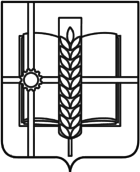 РОССИЙСКАЯ ФЕДЕРАЦИЯРОСТОВСКАЯ ОБЛАСТЬЗЕРНОГРАДСКИЙ РАЙОНМУНИЦИПАЛЬНОЕ ОБРАЗОВАНИЕ«ЗЕРНОГРАДСКОЕ ГОРОДСКОЕ ПОСЕЛЕНИЕ»АДМИНИСТРАЦИЯ ЗЕРНОГРАДСКОГО ГОРОДСКОГО ПОСЕЛЕНИЯПОСТАНОВЛЕНИЕот 17.07.2020 № 443г. ЗерноградОб утверждении отчета о реализации муниципальной программы«Обеспечение качественными жилищно-коммунальными услугаминаселения  Зерноградского городского поселения»»  за 2019годВ соответствии с постановлением Администрации  Зерноградского городского поселения от 19.09.2018 № 1063 «Об  утверждении  Порядка разработки,  реализации  и оценки  эффективности муниципальных  программ  Зерноградского городского поселения Зерноградского района, Администрация Зерноградского городского поселения  постановляет:            1. Утвердить отчет о реализации муниципальной программы «Обеспечение качественными жилищно-коммунальными услугами  населения  Зерноградского городского поселения», утвержденной  постановлением Администрации Зерноградского городского поселения  от 29.12.2018 № 332, за 2019 год  согласно приложению к настоящему постановлению.         2. Постановление вступает в силу со дня его официального опубликования.	3. Опубликовать настоящее постановление в печатном средстве массовой информации Зерноградского городского поселения «Зерноград официальный» и разместить на официальном сайте Администрации Зерноградского городского поселения в информационно-телекоммуникационной сети «Интернет».	             4. Контроль за выполнением настоящего постановления возложить на заместителя главы Администрации Зерноградского городского поселения и заведующего сектором ЖКХ, благоустройства и озеленения МКУ Зерноградского городского поселения «Управление ЖКХ, архитектуры, имущественных отношений, ГО и ЧС».Заместитель Главы Администрации Зерноградского городского поселения                                               Д. А. ПипкаПриложениек постановлению АдминистрацииЗерноградского городского поселения от 17.07.2020 № 443Отчето реализации муниципальной программы  «Обеспечение качественными жилищно-коммунальными услугами населения  Зерноградского городского поселения»  за 2019 год1. Конкретные  результаты реализации муниципальной программы, достигнутые в 2019 году        Реализация в 2019 году мероприятий муниципальной программы «Обеспечение качественными жилищно-коммунальными услугами населения  Зерноградского городского поселения»  (далее  Программа) в рамках поставленных задач по выполнению в полном объеме перед населением поселения, способствовала достижению следующих основных результатов:            -   улучшение состояния жилищно-коммунального комплекса;-   развитие коммунальной инфраструктуры;- повышение качества водоснабжения и водоотведения  в результате  модернизации системы водоснабжения и водоотведения;-   обеспечение комфортной среды на территории поселения -   энергосбережение и повышение энергетической эффективности.- развитие положительных тенденций в создании  благоприятной среды жизнедеятельности; 
- повышение степени удовлетворенности населения уровнем благоустройства; - улучшение санитарного и экологического состояния  территории Зерноградского городского посления; - привлечение молодого поколения к участию в благоустройстве территории.- модернизация объектов коммунальной инфраструктуры;- повышение качества предоставляемых коммунальных услуг;- привлечение средств внебюджетных источников  для финансирования проектов модернизации объектов коммунальной инфраструктуры;- создание основ для повышения комфортного проживания на территории ;- повышение уровня благоустройства и развитие территории поселения, способствующего комфортной жизнедеятельности населения;- энергосбережение и повышение энергетической эффективности к регулируемым видам деятельности организаций коммунального комплекса. Основные цели реализации программы в 2019 году достигнуты, задачи выполнены в пределах предусмотренных плановых расходов.2. Результаты реализации основных мероприятий подпрограмм Программы.Программа включает в себя следующие подпрограммы:              Подпрограмма №1 Благоустройство территории Зерноградского городского                                     поселения; Подпрограмма №2 Развитие жилищного хозяйства в Зерноградском городском поселении;Подпрограмма №3 Модернизация объектов коммунальной инфраструктуры  Зерноградского городского поселения.В рамках реализации Подпрограммы № 1  выполняются основные мероприятия направленные на проведение работ по благоустройству, озеленению, наведению санитарного порядка на территории Зерноградского городского поселения.  Данные мероприятие предусматривают предоставление субсидий областного бюджета поселению, а также финансирование из бюджета Зерноградского городского бюджета.              В рамках реализации Подпрограммы № 2 реализуются мероприятия направленные на выполнение работ по содержанию, ремонту, приобретению муниципального жилья, также предоставление компенсационной выплаты гражданам, проживающим в аварийном жилье. Предусмотрены расходы на уплату затрат  на проведение капитального ремонта многоквартирных домов за счет средств, поступивших от Фонда содействию реформированию ЖКХ, проведение инструментального обследования жилых помещений, приобретения необходимых материалов и запчастей для бесперебойной работы коммунальных ресурсов. Данные мероприятие предусматривают предоставление субсидий областного бюджета поселению, а также финансирование из бюджета Зерноградского городского бюджета.                   В рамках реализации Подпрограммы № 3 реализуются мероприятия направленные на выполнение мероприятий по реконструкции.  капитальному ремонту объектов ВКХ,  строительный контроль, авторский надзор за реконструкцией, кап. ремонтом, составление ПСД, обследование объектов ВКХ, ремонт объектов ВКХ, приобретение коммунальной и специализированной техники, оборудования и материалов для обслуживания газопроводов, водопроводной, электроснабжающей и тепловой  сети,  мероприятия по ремонту и обслуживанию ливневой канализации.  откачке дренажных вод, субсидирование компенсации фактически понесенных расходов до установления тарифов по водоснабжению и водоотведению Мероприятия по  безвозмездному  перечислению организациям , за исключением государственных и муниципальных организаций (ЖБО.)Сведения о степени  выполнения основных мероприятий подпрограмм муниципальной программ «Обеспечение качественными жилищно-коммунальными услугами населения  Зерноградского городского поселения» за 2019 год  приведены в приложении № 1.3. Анализ факторов, повлиявших на ход реализации Программы в 2019 году.         Непредвиденных рисков. Повлиявших на ход реализации основных мероприятий Программы в 2019 году не было.      Экономия финансовых средств произошла в следствии проведения процедур электронных аукционов. 4. Сведения об использовании бюджетных ассигнований и внебюджетных средств на реализацию мероприятий муниципальной программы.На реализацию мероприятий Программы  на 2019 год было предусмотрено 109439,4 тыс. рублей, в том числе за счет средств:           федерального бюджета – 0,0 тыс. рублей;областного бюджета –83 135,6 тыс. рублей;бюджет  городского поселения -  26 303,8 тыс. рублей. Освоено в рамках реализации Программы 105 293,0 тыс. рублей,  в том числе средств:федерального бюджета -  0,0 тыс. рублей;областного бюджета –82 793,4 тыс. рублей;бюджет городского поселения -    22 319,6 тыс. рублей.Средства были направлены на цели, предусмотренные  программными мероприятиями.В 2019 году: -работ по благоустройству, озеленению, наведению санитарного порядка на территории Зерноградского городского поселения.  - содержанию, ремонту, приобретению муниципального жилья- компенсационные выплаты гражданам, проживающим в аварийном жилье.- расходы на уплату затрат  на проведение капитального ремонта многоквартирных домов за счет средств, поступивших от Фонда содействию реформированию ЖКХ,- проведение инструментального обследования жилых помещений, -приобретения необходимых материалов и запчастей для бесперебойной работы коммунальных ресурсов. - реконструкции.  капитальному ремонту объектов ВКХ,  строительный контроль, авторский надзор за реконструкцией, кап. ремонтом, -составление ПСД, обследование объектов ВКХ, ремонт объектов ВКХ, -приобретение коммунальной и специализированной техники, - приобретение оборудования и материалов для обслуживания газопроводов, водопроводной, электроснабжающей и тепловой  сети,  - ремонт и обслуживание ливневой канализации.  откачке дренажных вод. Сведения об использовании областного  бюджета, бюджет городского поселения и внебюджетных средств на реализацию муниципальной программы в приложении № 2. 5. Сведения о достижении значений показателей (индикаторов) Программы за 2019 год.В рамках реализации Программы предусмотрено достижение следующих показателей:- уменьшение аварийности, - увеличение охвата населения централизованным водоснабжением, водоотведением, теплоснабжением и газоснабжением; - улучшение экологической ситуации и снижение размера платежа потребителей, в том числе бюджетных организаций.Социальная эффективность реализации мероприятий Программы будет выражена в улучшении качества предоставления коммунальных услуг, удовлетворенности населения поставляемыми коммунальными услугами и в улучшении качества жизни населения  территориями поселения.6. Информация о внесенных изменениях в ПрограммуВ течение 2019 года принято 2 постановления Администрации Зерноградского городского поселения о внесении изменений в постановление Администрации Зерноградского городского поселения от 29.12.2018 № 332 «Об утверждении муниципальной программы «Обеспечение качественными жилищно-коммунальными услугами населения Зерноградского городского поселения»:- постановление Администрации Зерноградского городского поселения от  10.04.2019    № 311 «О внесении изменений в постановление Администрации Зерноградского городского поселения от 29.12.2018 № 332 «Об утверждении муниципальной программы «Обеспечение качественными жилищно-коммунальными услугами населения Зерноградского городского поселения»»;- постановление Администрации Зерноградского городского поселения от 08.10.2019  №999 «О внесении изменений в постановление Администрации Зерноградского городского поселения от 29.12.2018 № 332 «Об утверждении муниципальной программы «Обеспечение качественными жилищно-коммунальными услугами населения Зерноградского городского поселения»»;      Указанные изменения вносились в соответствии с решением Собрания депутатов зерноградского городского поселения и в целях приведения в соответствие объемов ассигнований на реализацию мероприятий муниципальной программы Зерноградского городского поселения «Обеспечение качественными жилищно-коммунальными услугами населения Зерноградского городского поселения»».7. Результаты оценки эффективности реализации Программы в 2019 годуПо итогам 2019 года объемы ассигнований, предусмотренные на реализацию муниципальной программы соответствуют объемам ассигнований местного бюджета. Последовательная реализация мероприятий Программы способствует повышению удовлетворенности населения Зерноградского городского поселения.Эффективность реализации Программы включает проведение количественных оценок эффективности по направлениям:1)  степень достижения целей и решения задач подпрограмм и Программы в целом;2) степень реализации основных мероприятий (достижения ожидаемых непосредственных результатов их реализации);3)  степень соответствия запланированному уровню затрат  и эффективности использования бюджетных средств.Выполнение Программы следует считать эффективным в связи с тем, что во всех целевых показателях достигнутые плановые значения соответствуют фактическим значениям данных показателей.8. Результаты реализации мер государственного и правового регулирования. Меры государственного и правового регулирования Программой не предусмотрены.9. Предложения по дальнейшей реализации Программы. Принимая во внимания, что все основные мероприятия муниципальной программы выполнены на 96% , то целесообразно продолжить реализацию муниципальной программы.Приложение № 1к отчету о реализации муниципальной программы «Обеспечение качественными жилищно-коммунальными услугами населения  Зерноградского городского поселения»  за  2019 год.Сведенияо степени выполнения основных мероприятий подпрограмм муниципальной программы.Приложение № 2к отчету о реализации муниципальной программы «Обеспечение качественными жилищно-коммунальными услугами населения  Зерноградского городского поселения»  за 2019 год.Сведения об использовании средств федерального, областного бюджетов, бюджета Зерноградского городского поселения и внебюджетных средств на реализацию муниципальной программы Зерноградского городского поселения «Обеспечение качественными жилищно-коммунальными услугами населения  Зерноградского городского поселения»   за  2019 год.№ п/пНаименование основного мероприятия подпрограммы, мероприятия ведомственной целевой программыОтветственный исполнительзаместитель руководителя ОИВ/ФИО)Плановый срокПлановый срокФактический срокФактический срокРезультатыРезультатыПроблемы возникшие в ходе реализации мероприятия № п/пНаименование основного мероприятия подпрограммы, мероприятия ведомственной целевой программыОтветственный исполнительзаместитель руководителя ОИВ/ФИО)начала реализацииокончания реализацииначала реализацииокончания реализациизапланированныедостигнутыеПроблемы возникшие в ходе реализации мероприятия 12345678910Подпрограмма  № 1. «Благоустройство территории Зерноградского городского поселения»Подпрограмма  № 1. «Благоустройство территории Зерноградского городского поселения»Подпрограмма  № 1. «Благоустройство территории Зерноградского городского поселения»Подпрограмма  № 1. «Благоустройство территории Зерноградского городского поселения»Подпрограмма  № 1. «Благоустройство территории Зерноградского городского поселения»Подпрограмма  № 1. «Благоустройство территории Зерноградского городского поселения»Подпрограмма  № 1. «Благоустройство территории Зерноградского городского поселения»Подпрограмма  № 1. «Благоустройство территории Зерноградского городского поселения»Подпрограмма  № 1. «Благоустройство территории Зерноградского городского поселения»Подпрограмма  № 1. «Благоустройство территории Зерноградского городского поселения»11.1  Мероприятия по выполнению комплекса работ по благоустройству на территории Зерноградского городского поселенияАдминистрация Зерноградского городского поселения, МКУ Зерноградского городского поселения01.01.201931.12.201901.01.201931.12.2019Обеспечение качественными жилищно-коммунальными услугами населения Зерноградского городского поселения Удовлетворенность населения уровнем обеспечение качественными жилищно-коммунальными услугами населения Зерноградского городского поселения   11.2. Мероприятия по организации рабочих мест для выполнения временных общественных работ Администрация Зерноградского городского поселения, МКУ Зерноградского городского поселения01.01.201931.12.201901.01.201931.12.2019Осуществление мероприятий по организации рабочих мест для выполнения временных общественных работ Выполнение общественных работ11.3. Мероприятия по содержанию, уходу за городскими туалетамиАдминистрация Зерноградского городского поселения, МКУ Зерноградского городского поселения01.01.201931.12.201901.01.201931.12.2019Повышение удовлетворенности населения коммунальными услугамиУдовлетворенность населения уровнем коммунальных услуг 11.4 Мероприятие по проведению смотр-конкурса «Лучшая улица города, улица поселка, лучший многоквартирный дом»Администрация Зерноградского городского поселения, МКУ Зерноградского городского поселения01.01.201931.12.201901.01.201931.12.2019Повышение удовлетворенности населения уровнем благоустройства дворовыми территориямиУдовлетворенность населения уровнем благоустройства дворовыми территориями11.5.  Мероприятия по осуществлению отлова безнадзорных животныхАдминистрация Зерноградского городского поселения, МКУ Зерноградского городского поселения01.01.201931.12.201901.01.201931.12.2019Осуществление мероприятий по отлову безнадзорных животныхУдовлетворенность населения уровнем благоприятного состояния поселения11.6. Мероприятия по оказанию транспортных услугАдминистрация Зерноградского городского поселения, МКУ Зерноградского городского поселения01.01.201931.12.201901.01.201931.12.2019Повышение удовлетворенности населения коммунальными услугамиУдовлетворенность населения уровнем коммунальных услуг 11.7 Мероприятия по строительству и обустройству детских площадокАдминистрация Зерноградского городского поселения, МКУ Зерноградского городского поселения01.01.201931.12.201901.01.201931.12.2019Повышение удовлетворенности населения уровнем благоустройства территориямиУдовлетворенность населения уровнем благоустройства территориями11.8 Мероприятия по содержанию гражданских и мемориальных кладбищАдминистрация Зерноградского городского поселения, МКУ Зерноградского городского поселения01.01.201931.12.201901.01.201931.12.2019Повышение удовлетворенности населения уровнем благоустройства территориямиУдовлетворенность населения уровнем благоустройства территориями11.9 Мероприятие по выявлению, демонтажу и перемещению нестационарных торговых объектов на территории Зерноградского городского поселенияАдминистрация Зерноградского городского поселения, МКУ Зерноградского городского поселения01.01.201931.12.201901.01.201931.12.2019Повышение удовлетворенности населения уровнем благоустройства территориямиУдовлетворенность населения уровнем благоустройства территориями11.10 Мероприятия направленные на ликвидацию  не санкционированных навалов на территории Зерноградского городского поселенияАдминистрация Зерноградского городского поселения, МКУ Зерноградского городского поселения01.01.201931.12.201901.01.201931.12.2019Повышение удовлетворенности населения уровнем благоустройства территориямиУдовлетворенность населения уровнем благоустройства территориямиПодпрограмма 2 «Развитие жилищного хозяйства в Зерноградском городском поселении»Подпрограмма 2 «Развитие жилищного хозяйства в Зерноградском городском поселении»Подпрограмма 2 «Развитие жилищного хозяйства в Зерноградском городском поселении»Подпрограмма 2 «Развитие жилищного хозяйства в Зерноградском городском поселении»Подпрограмма 2 «Развитие жилищного хозяйства в Зерноградском городском поселении»Подпрограмма 2 «Развитие жилищного хозяйства в Зерноградском городском поселении»Подпрограмма 2 «Развитие жилищного хозяйства в Зерноградском городском поселении»Подпрограмма 2 «Развитие жилищного хозяйства в Зерноградском городском поселении»Подпрограмма 2 «Развитие жилищного хозяйства в Зерноградском городском поселении»Подпрограмма 2 «Развитие жилищного хозяйства в Зерноградском городском поселении»22.1 Мероприятие по содержанию, ремонту муниципального жилья и выполнение договоров социального найма жильяАдминистрация Зерноградского городского поселения, МКУ Зерноградского городского поселения01.01.201931.12.201901.01.201931.12.2019Повышение удовлетворенности населения по содержанию, ремонту муниципального жилья и выполнение договоров социального найма жильяУдовлетворенность населения обеспечением комфортного проживания 22.2. Мероприятия по инструментальному обследованию многоквартирных жилых домовАдминистрация Зерноградского городского поселения, МКУ Зерноградского городского поселения01.01.201931.12.201901.01.201931.12.2019Повышение удовлетворенности населения по обследованию многоквартирных жилых домовУдовлетворенность населения обеспечением комфортного проживания 22.3 Мероприятия по капитальному ремонту многоквартирных домов за счет средств, поступивших от Фонда содействию реформированию ЖКХАдминистрация Зерноградского городского поселения, МКУ Зерноградского городского поселения01.01.201931.12.201901.01.201931.12.2019Выполнение работ капитального  ремонта многоквартирных домов за счет средств, поступивших от Фонда содействию реформированию ЖКХУдовлетворенность населения обеспечением комфортного проживания22.4. Мероприятия по приобретению муниципального жильяАдминистрация Зерноградского городского поселения, МКУ Зерноградского городского поселения01.01.201931.12.201901.01.201931.12.2019Повышение удовлетворенности населения по приобретению муниципального жильяУдовлетворенность населения обеспечением комфортного проживания 2.5. Мероприятия по оплате за капитальный ремонт муниципального жильяАдминистрация Зерноградского городского поселения, МКУ Зерноградского городского поселения01.01.201931.12.201901.01.201931.12.2019Проведение оплаты за капитальный ремонт муниципального жильяУдовлетворенность населения обеспечением комфортного проживания2.6.  Мероприятия направленные на информирование населения по вопросам управления многоквартирными домами и энергоэффективности в жилищной сфереАдминистрация Зерноградского городского поселения, МКУ Зерноградского городского поселения01.01.201931.12.201901.01.201931.12.2019Проведение информирования населения по вопросам управления многоквартирными домами и энергоэффективности в жилищной сфереИнформированность  населения по вопросам управления многоквартирными домами и энергоэффективности в жилищной сфере2.7. Мероприятие направленное на сопровождение программного обеспечения «Информационно-аналитическая база данных жилищно-коммунального хозяйства Ростовской областиАдминистрация Зерноградского городского поселения, МКУ Зерноградского городского поселения01.01.201931.12.201901.01.201931.12.2019Обеспечение «Информационно-аналитическая база данных жилищно-коммунального хозяйства Ростовской областиПроведение мероприятий  по заполнению «Информационно-аналитическая база данных жилищно-коммунального хозяйства Ростовской области2.8. Мероприятие направленное на выплату возмещений физическим лицам  аварийного жилого фонда Администрация Зерноградского городского поселения, МКУ Зерноградского городского поселения01.01.201931.12.201901.01.201931.12.2019Обеспечение выплат возмещений физическим лицам  аварийного жилого фондаСнижение уровня проживания в аварийном жилом фонде3Подпрограмма № 3. «Модернизация объектов коммунальной инфраструктуры Зерноградского городского поселения»Подпрограмма № 3. «Модернизация объектов коммунальной инфраструктуры Зерноградского городского поселения»Подпрограмма № 3. «Модернизация объектов коммунальной инфраструктуры Зерноградского городского поселения»Подпрограмма № 3. «Модернизация объектов коммунальной инфраструктуры Зерноградского городского поселения»Подпрограмма № 3. «Модернизация объектов коммунальной инфраструктуры Зерноградского городского поселения»Подпрограмма № 3. «Модернизация объектов коммунальной инфраструктуры Зерноградского городского поселения»Подпрограмма № 3. «Модернизация объектов коммунальной инфраструктуры Зерноградского городского поселения»Подпрограмма № 3. «Модернизация объектов коммунальной инфраструктуры Зерноградского городского поселения»Подпрограмма № 3. «Модернизация объектов коммунальной инфраструктуры Зерноградского городского поселения»33.1Мероприятия по капитальному ремонту объектов ВКХ,  строительный контроль, авторский надзор за кап. ремонтом, составление ПСД, обследование объектов ВКХ, ремонт объектов ВКХАдминистрация Зерноградского городского поселения, МКУ Зерноградского городского поселения01.01.201931.12.201901.01.201931.12.2019Обеспечение качественными жилищно-коммунальными услугами населения Зерноградского городского поселения Удовлетворенность населения уровнем обеспечение качественными жилищно-коммунальными услугами населения Зерноградского городского поселения   33.2.  Мероприятие по реконструкции комплекса канализационных сетей лит. №2К-С в Зерноградском городском поселении Зерноградского района Ростовской областиАдминистрация Зерноградского городского поселения, МКУ Зерноградского городского поселения01.01.201931.12.201901.01.201931.12.2019Обеспечение качественными жилищно-коммунальными услугами населения Зерноградского городского поселения Удовлетворенность населения уровнем обеспечение качественными жилищно-коммунальными услугами населения Зерноградского городского поселения   33.3 Мероприятия по проектированию и ремонту  по объекту: «Реконструкция водопроводной насосной станции НС-3 в Кагальницком районе РО»Администрация Зерноградского городского поселения, МКУ Зерноградского городского поселения01.01.201931.12.201901.01.201931.12.2019Обеспечение качественными жилищно-коммунальными услугами населения Зерноградского городского поселения Удовлетворенность населения уровнем обеспечение качественными жилищно-коммунальными услугами населения Зерноградского городского поселения   33.4  Мероприятия по приобретению материалов для ремонта ВКХ Администрация Зерноградского городского поселения, МКУ Зерноградского городского поселения01.01.201931.12.201901.01.201931.12.2019Обеспечение качественными жилищно-коммунальными услугами населения Зерноградского городского поселения Удовлетворенность населения уровнем обеспечение качественными жилищно-коммунальными услугами населения Зерноградского городского поселения   33.5 Мероприятия по  безвозмездному  перечислению организациям , за исключением государственных и муниципальных организаций (ЖБО)Администрация Зерноградского городского поселения, МКУ Зерноградского городского поселения01.01.201931.12.201901.01.201931.12.2019Обеспечение качественными жилищно-коммунальными услугами населения Зерноградского городского поселения Удовлетворенность населения уровнем обеспечение качественными жилищно-коммунальными услугами населения Зерноградского городского поселения   33.6  Мероприятия по оказанию транспортных услугАдминистрация Зерноградского городского поселения, МКУ Зерноградского городского поселения01.01.201931.12.201901.01.201931.12.2019Обеспечение качественными жилищно-коммунальными услугами населения Зерноградского городского поселения Удовлетворенность населения уровнем обеспечение качественными жилищно-коммунальными услугами населения Зерноградского городского поселения   33.7 Мероприятия по техническому обслуживанию  газопроводов Администрация Зерноградского городского поселения, МКУ Зерноградского городского поселения01.01.201931.12.201901.01.201931.12.2019Обеспечение качественными жилищно-коммунальными услугами населения Зерноградского городского поселения Удовлетворенность населения уровнем обеспечение качественными жилищно-коммунальными услугами населения Зерноградского городского поселения   33.8. Мероприятия по ремонту и техническому обслуживанию электроснабженияАдминистрация Зерноградского городского поселения, МКУ Зерноградского городского поселения01.01.201931.12.201901.01.201931.12.2019Обеспечение качественными жилищно-коммунальными услугами населения Зерноградского городского поселения Удовлетворенность населения уровнем обеспечение качественными жилищно-коммунальными услугами населения Зерноградского городского поселения   33.9. Мероприятие по откачке дренажных водАдминистрация Зерноградского городского поселения, МКУ Зерноградского городского поселения01.01.201931.12.201901.01.201931.12.2019Обеспечение качественными жилищно-коммунальными услугами населения Зерноградского городского поселения Удовлетворенность населения уровнем обеспечение качественными жилищно-коммунальными услугами населения Зерноградского городского поселения   33.10  Мероприятия по приобретению коммунальной техникеАдминистрация Зерноградского городского поселения, МКУ Зерноградского городского поселения01.01.201931.12.201901.01.201931.12.2019Обеспечение качественными жилищно-коммунальными услугами населения Зерноградского городского поселения Удовлетворенность населения уровнем обеспечение качественными жилищно-коммунальными услугами населения Зерноградского городского поселения   33.11 Мероприятия по ремонту и техническому обслуживанию тепловых сетейАдминистрация Зерноградского городского поселения, МКУ Зерноградского городского поселения01.01.201931.12.201901.01.201931.12.2019Обеспечение качественными жилищно-коммунальными услугами населения Зерноградского городского поселения Удовлетворенность населения уровнем обеспечение качественными жилищно-коммунальными услугами населения Зерноградского городского поселения   33.12 Мероприятия по ремонту и обслуживанию ливневой канализацииАдминистрация Зерноградского городского поселения, МКУ Зерноградского городского поселения01.01.201931.12.201901.01.201931.12.2019Обеспечение качественными жилищно-коммунальными услугами населения Зерноградского городского поселения Удовлетворенность населения уровнем обеспечение качественными жилищно-коммунальными услугами населения Зерноградского городского поселения   33.13 Мероприятие направленное на субсидирование компенсации фактически понесенных расходов до установления тарифов по водоснабжению и водоотведениюАдминистрация Зерноградского городского поселения, МКУ Зерноградского городского поселения01.01.201931.12.201901.01.201931.12.2019Обеспечение качественными жилищно-коммунальными услугами населения Зерноградского городского поселения Удовлетворенность населения уровнем обеспечение качественными жилищно-коммунальными услугами населения Зерноградского городского поселения   Наименование муниципальной  программы, номер и наименование подпрограммыОтветственный исполнитель, соисполнители, участникиРезультат реализации мероприятия (краткое описание)Фактическая дата начала   
реализации 
мероприятияФактическая дата окончания реализации  мероприятия,
наступления  
контрольного
событияИсточник финансированияРасходы бюджета Зерноградского городского поселения Зерноградского района на реализацию муниципальной     
программы, тыс. руб.Расходы бюджета Зерноградского городского поселения Зерноградского района на реализацию муниципальной     
программы, тыс. руб.Заключено   
контрактов на отчетную дату, тыс. руб.   
<1>Наименование муниципальной  программы, номер и наименование подпрограммыОтветственный исполнитель, соисполнители, участникиРезультат реализации мероприятия (краткое описание)Фактическая дата начала   
реализации 
мероприятияФактическая дата окончания реализации  мероприятия,
наступления  
контрольного
событияИсточник финансированияпредусмотреномуниципальной программойфакт на отчетную дату <1>Заключено   
контрактов на отчетную дату, тыс. руб.   
<1>123456789Муниципальная 
программа «Обеспечение качественными жилищно-коммунальными услугами населения Зерноградского городского поселения»       Администрация Зерноградского городского поселения, МКУ Зерноградского городского поселенияОбеспечение качественными жилищно-коммунальными услугами населения Зерноградского городского поселения01.01.201931.12.2019всего 109439,4105 293,0105 293,0Муниципальная 
программа «Обеспечение качественными жилищно-коммунальными услугами населения Зерноградского городского поселения»       Администрация Зерноградского городского поселения, МКУ Зерноградского городского поселенияОбеспечение качественными жилищно-коммунальными услугами населения Зерноградского городского поселения01.01.201931.12.2019федеральный бюджет0,00,00,0Муниципальная 
программа «Обеспечение качественными жилищно-коммунальными услугами населения Зерноградского городского поселения»       Администрация Зерноградского городского поселения, МКУ Зерноградского городского поселенияОбеспечение качественными жилищно-коммунальными услугами населения Зерноградского городского поселения01.01.201931.12.2019областной бюджет83 135,682 973,482 973,4Муниципальная 
программа «Обеспечение качественными жилищно-коммунальными услугами населения Зерноградского городского поселения»       Администрация Зерноградского городского поселения, МКУ Зерноградского городского поселенияОбеспечение качественными жилищно-коммунальными услугами населения Зерноградского городского поселения01.01.201931.12.2019местный бюджет26 303,822 319,522 319,5Подпрограмма  № 1. «Благоустройство территории Зерноградского городского поселения»Администрация Зерноградского городского поселения, МКУ Зерноградского городского поселенияОбеспечение качественными жилищно-коммунальными услугами населения Зерноградского городского поселения01.01.201931.12.2019федеральный бюджет0,00,00,0Подпрограмма  № 1. «Благоустройство территории Зерноградского городского поселения»Администрация Зерноградского городского поселения, МКУ Зерноградского городского поселенияОбеспечение качественными жилищно-коммунальными услугами населения Зерноградского городского поселения01.01.201931.12.2019областной бюджет332,5275,8275,8Подпрограмма  № 1. «Благоустройство территории Зерноградского городского поселения»Администрация Зерноградского городского поселения, МКУ Зерноградского городского поселенияОбеспечение качественными жилищно-коммунальными услугами населения Зерноградского городского поселения01.01.201931.12.2019местный бюджет11854,510226,910226,91.1  Мероприятия по выполнению комплекса работ по благоустройству на территории Зерноградского городского поселения Администрация Зерноградского городского поселения, МКУ Зерноградского городского поселенияОбеспечение качественными жилищно-коммунальными услугами населения Зерноградского городского поселения01.01.201931.12.2019федеральный бюджет0,00,00,01.1  Мероприятия по выполнению комплекса работ по благоустройству на территории Зерноградского городского поселения Администрация Зерноградского городского поселения, МКУ Зерноградского городского поселенияОбеспечение качественными жилищно-коммунальными услугами населения Зерноградского городского поселения01.01.201931.12.2019областной бюджет332,5275,8275,81.1  Мероприятия по выполнению комплекса работ по благоустройству на территории Зерноградского городского поселения Администрация Зерноградского городского поселения, МКУ Зерноградского городского поселенияОбеспечение качественными жилищно-коммунальными услугами населения Зерноградского городского поселения01.01.201931.12.2019местный бюджет10231,19570,39570,3Выполнение работ по благоустройству территории (содержание территорий в границах Зерноградского городского поселения)Администрация Зерноградского городского поселения, МКУ Зерноградского городского поселенияОбеспечение качественными жилищно-коммунальными услугами населения Зерноградского городского поселения01.01.201931.12.2019федеральный бюджет0,00,00,0Выполнение работ по благоустройству территории (содержание территорий в границах Зерноградского городского поселения)Администрация Зерноградского городского поселения, МКУ Зерноградского городского поселенияОбеспечение качественными жилищно-коммунальными услугами населения Зерноградского городского поселения01.01.201931.12.2019областной бюджет0,00,00,0Выполнение работ по благоустройству территории (содержание территорий в границах Зерноградского городского поселения)Администрация Зерноградского городского поселения, МКУ Зерноградского городского поселенияОбеспечение качественными жилищно-коммунальными услугами населения Зерноградского городского поселения01.01.201931.12.2019местный бюджет5274,35019,85019,8Приобретение однолетних растений и уход за нимиАдминистрация Зерноградского городского поселения, МКУ Зерноградского городского поселенияОбеспечение качественными жилищно-коммунальными услугами населения Зерноградского городского поселения01.01.201931.12.2019федеральный бюджет0,00,00,0Приобретение однолетних растений и уход за нимиАдминистрация Зерноградского городского поселения, МКУ Зерноградского городского поселенияОбеспечение качественными жилищно-коммунальными услугами населения Зерноградского городского поселения01.01.201931.12.2019областной бюджет0,00,00,0Приобретение однолетних растений и уход за нимиАдминистрация Зерноградского городского поселения, МКУ Зерноградского городского поселенияОбеспечение качественными жилищно-коммунальными услугами населения Зерноградского городского поселения01.01.201931.12.2019местный бюджет1131,1790,3790,3Приобретение саженцев Администрация Зерноградского городского поселения, МКУ Зерноградского городского поселенияОбеспечение качественными жилищно-коммунальными услугами населения Зерноградского городского поселения01.01.201931.12.2019федеральный бюджет0,00,00,0Приобретение саженцев Администрация Зерноградского городского поселения, МКУ Зерноградского городского поселенияОбеспечение качественными жилищно-коммунальными услугами населения Зерноградского городского поселения01.01.201931.12.2019областной бюджет0,00,00,0Приобретение саженцев Администрация Зерноградского городского поселения, МКУ Зерноградского городского поселенияОбеспечение качественными жилищно-коммунальными услугами населения Зерноградского городского поселения01.01.201931.12.2019местный бюджет113,6113,5113,5Уходные работы за саженцами (подкормка, полив)Администрация Зерноградского городского поселения, МКУ Зерноградского городского поселенияОбеспечение качественными жилищно-коммунальными услугами населения Зерноградского городского поселения01.01.201931.12.2019федеральный бюджет0,00,00,0Уходные работы за саженцами (подкормка, полив)Администрация Зерноградского городского поселения, МКУ Зерноградского городского поселенияОбеспечение качественными жилищно-коммунальными услугами населения Зерноградского городского поселения01.01.201931.12.2019областной бюджет0,00,00,0Уходные работы за саженцами (подкормка, полив)Администрация Зерноградского городского поселения, МКУ Зерноградского городского поселенияОбеспечение качественными жилищно-коммунальными услугами населения Зерноградского городского поселения01.01.201931.12.2019местный бюджет50,350,350,3Землевание газоновАдминистрация Зерноградского городского поселения, МКУ Зерноградского городского поселенияОбеспечение качественными жилищно-коммунальными услугами населения Зерноградского городского поселения01.01.201931.12.2019федеральный бюджет0,00,00,0Землевание газоновАдминистрация Зерноградского городского поселения, МКУ Зерноградского городского поселенияОбеспечение качественными жилищно-коммунальными услугами населения Зерноградского городского поселения01.01.201931.12.2019областной бюджет0,00,00,0Землевание газоновАдминистрация Зерноградского городского поселения, МКУ Зерноградского городского поселенияОбеспечение качественными жилищно-коммунальными услугами населения Зерноградского городского поселения01.01.201931.12.2019местный бюджет0,00,00,0Устройство альпийской горкиАдминистрация Зерноградского городского поселения, МКУ Зерноградского городского поселенияОбеспечение качественными жилищно-коммунальными услугами населения Зерноградского городского поселения01.01.201931.12.2019федеральный бюджет0,00,00,0Устройство альпийской горкиАдминистрация Зерноградского городского поселения, МКУ Зерноградского городского поселенияОбеспечение качественными жилищно-коммунальными услугами населения Зерноградского городского поселения01.01.201931.12.2019областной бюджет0,00,00,0Устройство альпийской горкиАдминистрация Зерноградского городского поселения, МКУ Зерноградского городского поселенияОбеспечение качественными жилищно-коммунальными услугами населения Зерноградского городского поселения01.01.201931.12.2019местный бюджет0,00,00,0Приобретение и установка малых архитектурных форм,Администрация Зерноградского городского поселения, МКУ Зерноградского городского поселенияОбеспечение качественными жилищно-коммунальными услугами населения Зерноградского городского поселения01.01.201931.12.2019федеральный бюджет0,00,00,0Приобретение и установка малых архитектурных форм,Администрация Зерноградского городского поселения, МКУ Зерноградского городского поселенияОбеспечение качественными жилищно-коммунальными услугами населения Зерноградского городского поселения01.01.201931.12.2019областной бюджет0,00,00,0Приобретение и установка малых архитектурных форм,Администрация Зерноградского городского поселения, МКУ Зерноградского городского поселенияОбеспечение качественными жилищно-коммунальными услугами населения Зерноградского городского поселения01.01.201931.12.2019местный бюджет0,00,00,0Очистка мест размещения малых архитектурных форм, площадок отдыха и площадей от пыли и мусора вручную на территории поселения Администрация Зерноградского городского поселения, МКУ Зерноградского городского поселенияОбеспечение качественными жилищно-коммунальными услугами населения Зерноградского городского поселения01.01.201931.12.2019федеральный бюджет0,00,00,0Очистка мест размещения малых архитектурных форм, площадок отдыха и площадей от пыли и мусора вручную на территории поселения Администрация Зерноградского городского поселения, МКУ Зерноградского городского поселенияОбеспечение качественными жилищно-коммунальными услугами населения Зерноградского городского поселения01.01.201931.12.2019областной бюджет0,00,00,0Очистка мест размещения малых архитектурных форм, площадок отдыха и площадей от пыли и мусора вручную на территории поселения Администрация Зерноградского городского поселения, МКУ Зерноградского городского поселенияОбеспечение качественными жилищно-коммунальными услугами населения Зерноградского городского поселения01.01.201931.12.2019местный бюджет208,8198,7198,7Выкашивание сорной растительности Администрация Зерноградского городского поселения, МКУ Зерноградского городского поселенияОбеспечение качественными жилищно-коммунальными услугами населения Зерноградского городского поселения01.01.201931.12.2019федеральный бюджет0,00,00,0Выкашивание сорной растительности Администрация Зерноградского городского поселения, МКУ Зерноградского городского поселенияОбеспечение качественными жилищно-коммунальными услугами населения Зерноградского городского поселения01.01.201931.12.2019областной бюджет0,00,00,0Выкашивание сорной растительности Администрация Зерноградского городского поселения, МКУ Зерноградского городского поселенияОбеспечение качественными жилищно-коммунальными услугами населения Зерноградского городского поселения01.01.201931.12.2019местный бюджет99,999,999,9Валка аварийно-опасных деревьевАдминистрация Зерноградского городского поселения, МКУ Зерноградского городского поселенияОбеспечение качественными жилищно-коммунальными услугами населения Зерноградского городского поселения01.01.201931.12.2019федеральный бюджет0,00,00,0Валка аварийно-опасных деревьевАдминистрация Зерноградского городского поселения, МКУ Зерноградского городского поселенияОбеспечение качественными жилищно-коммунальными услугами населения Зерноградского городского поселения01.01.201931.12.2019областной бюджет0,00,00,0Валка аварийно-опасных деревьевАдминистрация Зерноградского городского поселения, МКУ Зерноградского городского поселенияОбеспечение качественными жилищно-коммунальными услугами населения Зерноградского городского поселения01.01.201931.12.2019местный бюджет207,1206,8206,8Сбор и вывоз твердых коммунальных отходов Администрация Зерноградского городского поселения, МКУ Зерноградского городского поселенияОбеспечение качественными жилищно-коммунальными услугами населения Зерноградского городского поселения01.01.201931.12.2019федеральный бюджет0,00,00,0Сбор и вывоз твердых коммунальных отходов Администрация Зерноградского городского поселения, МКУ Зерноградского городского поселенияОбеспечение качественными жилищно-коммунальными услугами населения Зерноградского городского поселения01.01.201931.12.2019областной бюджет0,00,00,0Сбор и вывоз твердых коммунальных отходов Администрация Зерноградского городского поселения, МКУ Зерноградского городского поселенияОбеспечение качественными жилищно-коммунальными услугами населения Зерноградского городского поселения01.01.201931.12.2019местный бюджет1976,51921,91921,9Устройство оснований на площадках ТКОАдминистрация Зерноградского городского поселения, МКУ Зерноградского городского поселенияОбеспечение качественными жилищно-коммунальными услугами населения Зерноградского городского поселения01.01.201931.12.2019федеральный бюджет0,00,00,0Устройство оснований на площадках ТКОАдминистрация Зерноградского городского поселения, МКУ Зерноградского городского поселенияОбеспечение качественными жилищно-коммунальными услугами населения Зерноградского городского поселения01.01.201931.12.2019областной бюджет0,00,00,0Устройство оснований на площадках ТКОАдминистрация Зерноградского городского поселения, МКУ Зерноградского городского поселенияОбеспечение качественными жилищно-коммунальными услугами населения Зерноградского городского поселения01.01.201931.12.2019местный бюджет0,00,00,0Приобретение контейнеровАдминистрация Зерноградского городского поселения, МКУ Зерноградского городского поселенияОбеспечение качественными жилищно-коммунальными услугами населения Зерноградского городского поселения01.01.201931.12.2019федеральный бюджет0,00,00,0Приобретение контейнеровАдминистрация Зерноградского городского поселения, МКУ Зерноградского городского поселенияОбеспечение качественными жилищно-коммунальными услугами населения Зерноградского городского поселения01.01.201931.12.2019областной бюджет0,00,00,0Приобретение контейнеровАдминистрация Зерноградского городского поселения, МКУ Зерноградского городского поселенияОбеспечение качественными жилищно-коммунальными услугами населения Зерноградского городского поселения01.01.201931.12.2019местный бюджет1121,21121,21121,2Ремонт огражденийАдминистрация Зерноградского городского поселения, МКУ Зерноградского городского поселенияОбеспечение качественными жилищно-коммунальными услугами населения Зерноградского городского поселения01.01.201931.12.2019федеральный бюджет0,00,00,0Ремонт огражденийАдминистрация Зерноградского городского поселения, МКУ Зерноградского городского поселенияОбеспечение качественными жилищно-коммунальными услугами населения Зерноградского городского поселения01.01.201931.12.2019областной бюджет0,00,00,0Ремонт огражденийАдминистрация Зерноградского городского поселения, МКУ Зерноградского городского поселенияОбеспечение качественными жилищно-коммунальными услугами населения Зерноградского городского поселения01.01.201931.12.2019местный бюджет8,38,28,2Благоустройство территорий МКДАдминистрация Зерноградского городского поселения, МКУ Зерноградского городского поселенияОбеспечение качественными жилищно-коммунальными услугами населения Зерноградского городского поселения01.01.201931.12.2019федеральный бюджет0,00,00,0Благоустройство территорий МКДАдминистрация Зерноградского городского поселения, МКУ Зерноградского городского поселенияОбеспечение качественными жилищно-коммунальными услугами населения Зерноградского городского поселения01.01.201931.12.2019областной бюджет0,00,00,0Благоустройство территорий МКДАдминистрация Зерноградского городского поселения, МКУ Зерноградского городского поселенияОбеспечение качественными жилищно-коммунальными услугами населения Зерноградского городского поселения01.01.201931.12.2019местный бюджет40,040,040,01.2. Мероприятия по организации рабочих мест для выполнения временных общественных работ Администрация Зерноградского городского поселения, МКУ Зерноградского городского поселенияОбеспечение качественными жилищно-коммунальными услугами населения Зерноградского городского поселения01.01.201931.12.2019федеральный бюджет0,00,00,01.2. Мероприятия по организации рабочих мест для выполнения временных общественных работ Администрация Зерноградского городского поселения, МКУ Зерноградского городского поселенияОбеспечение качественными жилищно-коммунальными услугами населения Зерноградского городского поселения01.01.201931.12.2019областной бюджет0,00,00,01.2. Мероприятия по организации рабочих мест для выполнения временных общественных работ Администрация Зерноградского городского поселения, МКУ Зерноградского городского поселенияОбеспечение качественными жилищно-коммунальными услугами населения Зерноградского городского поселения01.01.201931.12.2019местный бюджет10,010,010,0Организация рабочих мест для выполнения временных общественных работ (Центр занятости)Администрация Зерноградского городского поселения, МКУ Зерноградского городского поселенияОбеспечение качественными жилищно-коммунальными услугами населения Зерноградского городского поселения01.01.201931.12.2019федеральный бюджет0,00,00,0Организация рабочих мест для выполнения временных общественных работ (Центр занятости)Администрация Зерноградского городского поселения, МКУ Зерноградского городского поселенияОбеспечение качественными жилищно-коммунальными услугами населения Зерноградского городского поселения01.01.201931.12.2019областной бюджет0,00,00,0Организация рабочих мест для выполнения временных общественных работ (Центр занятости)Администрация Зерноградского городского поселения, МКУ Зерноградского городского поселенияОбеспечение качественными жилищно-коммунальными услугами населения Зерноградского городского поселения01.01.201931.12.2019местный бюджет10,010,010,01.3. Мероприятия по содержанию, уходу за городскими туалетамиАдминистрация Зерноградского городского поселения, МКУ Зерноградского городского поселенияОбеспечение качественными жилищно-коммунальными услугами населения Зерноградского городского поселения01.01.201931.12.2019федеральный бюджет0,00,00,01.3. Мероприятия по содержанию, уходу за городскими туалетамиАдминистрация Зерноградского городского поселения, МКУ Зерноградского городского поселенияОбеспечение качественными жилищно-коммунальными услугами населения Зерноградского городского поселения01.01.201931.12.2019областной бюджет0,00,00,01.3. Мероприятия по содержанию, уходу за городскими туалетамиАдминистрация Зерноградского городского поселения, МКУ Зерноградского городского поселенияОбеспечение качественными жилищно-коммунальными услугами населения Зерноградского городского поселения01.01.201931.12.2019местный бюджет211,538,638,6Содержание, уходу за городскими туалетамиАдминистрация Зерноградского городского поселения, МКУ Зерноградского городского поселенияОбеспечение качественными жилищно-коммунальными услугами населения Зерноградского городского поселения01.01.201931.12.2019федеральный бюджет0,00,00,0Содержание, уходу за городскими туалетамиАдминистрация Зерноградского городского поселения, МКУ Зерноградского городского поселенияОбеспечение качественными жилищно-коммунальными услугами населения Зерноградского городского поселения01.01.201931.12.2019областной бюджет0,00,00,0Содержание, уходу за городскими туалетамиАдминистрация Зерноградского городского поселения, МКУ Зерноградского городского поселенияОбеспечение качественными жилищно-коммунальными услугами населения Зерноградского городского поселения01.01.201931.12.2019местный бюджет211,538,638,61.4 Мероприятие по проведению смотр-конкурса «Лучшая улица города, улица поселка, лучший многоквартирный дом»Администрация Зерноградского городского поселения, МКУ Зерноградского городского поселенияОбеспечение качественными жилищно-коммунальными услугами населения Зерноградского городского поселения01.01.201931.12.2019федеральный бюджет0,00,00,01.4 Мероприятие по проведению смотр-конкурса «Лучшая улица города, улица поселка, лучший многоквартирный дом»Администрация Зерноградского городского поселения, МКУ Зерноградского городского поселенияОбеспечение качественными жилищно-коммунальными услугами населения Зерноградского городского поселения01.01.201931.12.2019областной бюджет0,00,00,01.4 Мероприятие по проведению смотр-конкурса «Лучшая улица города, улица поселка, лучший многоквартирный дом»Администрация Зерноградского городского поселения, МКУ Зерноградского городского поселенияОбеспечение качественными жилищно-коммунальными услугами населения Зерноградского городского поселения01.01.201931.12.2019местный бюджет150,00,00,0Смотр-конкурс «Лучшая улица города, улица поселка, лучший многоквартирный дом»Администрация Зерноградского городского поселения, МКУ Зерноградского городского поселенияОбеспечение качественными жилищно-коммунальными услугами населения Зерноградского городского поселения01.01.201931.12.2019федеральный бюджет0,00,00,0Смотр-конкурс «Лучшая улица города, улица поселка, лучший многоквартирный дом»Администрация Зерноградского городского поселения, МКУ Зерноградского городского поселенияОбеспечение качественными жилищно-коммунальными услугами населения Зерноградского городского поселения01.01.201931.12.2019областной бюджет0,00,00,0Смотр-конкурс «Лучшая улица города, улица поселка, лучший многоквартирный дом»Администрация Зерноградского городского поселения, МКУ Зерноградского городского поселенияОбеспечение качественными жилищно-коммунальными услугами населения Зерноградского городского поселения01.01.201931.12.2019местный бюджет150,00,00,01.5.  Мероприятия по осуществлению отлова безнадзорных животныхАдминистрация Зерноградского городского поселения, МКУ Зерноградского городского поселенияОбеспечение качественными жилищно-коммунальными услугами населения Зерноградского городского поселения01.01.201931.12.2019федеральный бюджет0,00,00,01.5.  Мероприятия по осуществлению отлова безнадзорных животныхАдминистрация Зерноградского городского поселения, МКУ Зерноградского городского поселенияОбеспечение качественными жилищно-коммунальными услугами населения Зерноградского городского поселения01.01.201931.12.2019областной бюджет0,00,00,01.5.  Мероприятия по осуществлению отлова безнадзорных животныхАдминистрация Зерноградского городского поселения, МКУ Зерноградского городского поселенияОбеспечение качественными жилищно-коммунальными услугами населения Зерноградского городского поселения01.01.201931.12.2019местный бюджет618,9607,7607,7Отлов бродячих собакАдминистрация Зерноградского городского поселения, МКУ Зерноградского городского поселенияОбеспечение качественными жилищно-коммунальными услугами населения Зерноградского городского поселения01.01.201931.12.2019федеральный бюджет0,00,00,0Отлов бродячих собакАдминистрация Зерноградского городского поселения, МКУ Зерноградского городского поселенияОбеспечение качественными жилищно-коммунальными услугами населения Зерноградского городского поселения01.01.201931.12.2019областной бюджет0,00,00,0Отлов бродячих собакАдминистрация Зерноградского городского поселения, МКУ Зерноградского городского поселенияОбеспечение качественными жилищно-коммунальными услугами населения Зерноградского городского поселения01.01.201931.12.2019местный бюджет618,9607,7607,71.6. Мероприятия по оказанию транспортных услугАдминистрация Зерноградского городского поселения, МКУ Зерноградского городского поселенияОбеспечение качественными жилищно-коммунальными услугами населения Зерноградского городского поселения01.01.201931.12.2019федеральный бюджет0,00,00,01.6. Мероприятия по оказанию транспортных услугАдминистрация Зерноградского городского поселения, МКУ Зерноградского городского поселенияОбеспечение качественными жилищно-коммунальными услугами населения Зерноградского городского поселения01.01.201931.12.2019областной бюджет0,00,00,01.6. Мероприятия по оказанию транспортных услугАдминистрация Зерноградского городского поселения, МКУ Зерноградского городского поселенияОбеспечение качественными жилищно-коммунальными услугами населения Зерноградского городского поселения01.01.201931.12.2019местный бюджет133,00,00,0Транспортные услугиАдминистрация Зерноградского городского поселения, МКУ Зерноградского городского поселенияОбеспечение качественными жилищно-коммунальными услугами населения Зерноградского городского поселения01.01.201931.12.2019федеральный бюджет0,00,00,0Транспортные услугиАдминистрация Зерноградского городского поселения, МКУ Зерноградского городского поселенияОбеспечение качественными жилищно-коммунальными услугами населения Зерноградского городского поселения01.01.201931.12.2019областной бюджет0,00,00,0Транспортные услугиАдминистрация Зерноградского городского поселения, МКУ Зерноградского городского поселенияОбеспечение качественными жилищно-коммунальными услугами населения Зерноградского городского поселения01.01.201931.12.2019местный бюджет133,00,00,01.7 Мероприятия по строительству и обустройству детских площадокАдминистрация Зерноградского городского поселения, МКУ Зерноградского городского поселенияОбеспечение качественными жилищно-коммунальными услугами населения Зерноградского городского поселения01.01.201931.12.2019федеральный бюджет0,00,00,01.7 Мероприятия по строительству и обустройству детских площадокАдминистрация Зерноградского городского поселения, МКУ Зерноградского городского поселенияОбеспечение качественными жилищно-коммунальными услугами населения Зерноградского городского поселения01.01.201931.12.2019областной бюджет332,5275,8275,81.7 Мероприятия по строительству и обустройству детских площадокАдминистрация Зерноградского городского поселения, МКУ Зерноградского городского поселенияОбеспечение качественными жилищно-коммунальными услугами населения Зерноградского городского поселения01.01.201931.12.2019местный бюджет500,00,00,0Строительство детской площадкиАдминистрация Зерноградского городского поселения, МКУ Зерноградского городского поселенияОбеспечение качественными жилищно-коммунальными услугами населения Зерноградского городского поселения01.01.201931.12.2019федеральный бюджет0,00,00,0Строительство детской площадкиАдминистрация Зерноградского городского поселения, МКУ Зерноградского городского поселенияОбеспечение качественными жилищно-коммунальными услугами населения Зерноградского городского поселения01.01.201931.12.2019областной бюджет332,5275,8275,8Строительство детской площадкиАдминистрация Зерноградского городского поселения, МКУ Зерноградского городского поселенияОбеспечение качественными жилищно-коммунальными услугами населения Зерноградского городского поселения01.01.201931.12.2019местный бюджет500,00,00,01.8 Мероприятия по содержанию гражданских и мемориальных кладбищАдминистрация Зерноградского городского поселения, МКУ Зерноградского городского поселенияОбеспечение качественными жилищно-коммунальными услугами населения Зерноградского городского поселения01.01.201931.12.2019федеральный бюджет0,00,00,01.8 Мероприятия по содержанию гражданских и мемориальных кладбищАдминистрация Зерноградского городского поселения, МКУ Зерноградского городского поселенияОбеспечение качественными жилищно-коммунальными услугами населения Зерноградского городского поселения01.01.201931.12.2019областной бюджет0,00,00,01.8 Мероприятия по содержанию гражданских и мемориальных кладбищАдминистрация Зерноградского городского поселения, МКУ Зерноградского городского поселенияОбеспечение качественными жилищно-коммунальными услугами населения Зерноградского городского поселения01.01.201931.12.2019местный бюджет0,00,00,0Содержание гражданских и мемориальных кладбищ (сбор и вывоз мусора, вырубка поросли,  выкашивание сорной растительности)Администрация Зерноградского городского поселения, МКУ Зерноградского городского поселенияОбеспечение качественными жилищно-коммунальными услугами населения Зерноградского городского поселения01.01.201931.12.2019федеральный бюджет0,00,00,0Содержание гражданских и мемориальных кладбищ (сбор и вывоз мусора, вырубка поросли,  выкашивание сорной растительности)Администрация Зерноградского городского поселения, МКУ Зерноградского городского поселенияОбеспечение качественными жилищно-коммунальными услугами населения Зерноградского городского поселения01.01.201931.12.2019областной бюджет0,00,00,0Содержание гражданских и мемориальных кладбищ (сбор и вывоз мусора, вырубка поросли,  выкашивание сорной растительности)Администрация Зерноградского городского поселения, МКУ Зерноградского городского поселенияОбеспечение качественными жилищно-коммунальными услугами населения Зерноградского городского поселения01.01.201931.12.2019местный бюджет0,00,00,01.9 Мероприятие по выявлению, демонтажу и перемещению нестационарных торговых объектов на территории Зерноградского городского поселенияАдминистрация Зерноградского городского поселения, МКУ Зерноградского городского поселенияОбеспечение качественными жилищно-коммунальными услугами населения Зерноградского городского поселения01.01.201931.12.2019федеральный бюджет0,00,00,01.9 Мероприятие по выявлению, демонтажу и перемещению нестационарных торговых объектов на территории Зерноградского городского поселенияАдминистрация Зерноградского городского поселения, МКУ Зерноградского городского поселенияОбеспечение качественными жилищно-коммунальными услугами населения Зерноградского городского поселения01.01.201931.12.2019областной бюджет0,00,00,01.9 Мероприятие по выявлению, демонтажу и перемещению нестационарных торговых объектов на территории Зерноградского городского поселенияАдминистрация Зерноградского городского поселения, МКУ Зерноградского городского поселенияОбеспечение качественными жилищно-коммунальными услугами населения Зерноградского городского поселения01.01.201931.12.2019местный бюджет0,00,00,0Выявление, демонтаж и перемещение нестационарных торговых объектов на территории поселенияАдминистрация Зерноградского городского поселения, МКУ Зерноградского городского поселенияОбеспечение качественными жилищно-коммунальными услугами населения Зерноградского городского поселения01.01.201931.12.2019федеральный бюджет0,00,00,0Выявление, демонтаж и перемещение нестационарных торговых объектов на территории поселенияАдминистрация Зерноградского городского поселения, МКУ Зерноградского городского поселенияОбеспечение качественными жилищно-коммунальными услугами населения Зерноградского городского поселения01.01.201931.12.2019областной бюджет0,00,00,0Выявление, демонтаж и перемещение нестационарных торговых объектов на территории поселенияАдминистрация Зерноградского городского поселения, МКУ Зерноградского городского поселенияОбеспечение качественными жилищно-коммунальными услугами населения Зерноградского городского поселения01.01.201931.12.2019местный бюджет0,00,00,01.10 Мероприятия направленные на ликвидацию  не санкционированных навалов на территории Зерноградского городского поселенияАдминистрация Зерноградского городского поселения, МКУ Зерноградского городского поселенияОбеспечение качественными жилищно-коммунальными услугами населения Зерноградского городского поселения01.01.201931.12.2019федеральный бюджет0,00,00,01.10 Мероприятия направленные на ликвидацию  не санкционированных навалов на территории Зерноградского городского поселенияАдминистрация Зерноградского городского поселения, МКУ Зерноградского городского поселенияОбеспечение качественными жилищно-коммунальными услугами населения Зерноградского городского поселения01.01.201931.12.2019областной бюджет0,00,00,01.10 Мероприятия направленные на ликвидацию  не санкционированных навалов на территории Зерноградского городского поселенияАдминистрация Зерноградского городского поселения, МКУ Зерноградского городского поселенияОбеспечение качественными жилищно-коммунальными услугами населения Зерноградского городского поселения01.01.201931.12.2019местный бюджет0,00,00,0Ликвидация не санкционированных навалов на территории поселенияАдминистрация Зерноградского городского поселения, МКУ Зерноградского городского поселенияОбеспечение качественными жилищно-коммунальными услугами населения Зерноградского городского поселения01.01.201931.12.2019федеральный бюджет0,00,00,0Ликвидация не санкционированных навалов на территории поселенияАдминистрация Зерноградского городского поселения, МКУ Зерноградского городского поселенияОбеспечение качественными жилищно-коммунальными услугами населения Зерноградского городского поселения01.01.201931.12.2019областной бюджет0,00,00,0Ликвидация не санкционированных навалов на территории поселенияАдминистрация Зерноградского городского поселения, МКУ Зерноградского городского поселенияОбеспечение качественными жилищно-коммунальными услугами населения Зерноградского городского поселения01.01.201931.12.2019местный бюджет0,00,00,0Подпрограмма 2 «Развитие жилищного хозяйства в Зерноградском городском поселении»Администрация Зерноградского городского поселения, МКУ Зерноградского городского поселенияОбеспечение качественными жилищно-коммунальными услугами населения Зерноградского городского поселения01.01.201931.12.2019федеральный бюджет0,00,00,0Подпрограмма 2 «Развитие жилищного хозяйства в Зерноградском городском поселении»Администрация Зерноградского городского поселения, МКУ Зерноградского городского поселенияОбеспечение качественными жилищно-коммунальными услугами населения Зерноградского городского поселения01.01.201931.12.2019областной бюджет177,878,678,6Подпрограмма 2 «Развитие жилищного хозяйства в Зерноградском городском поселении»Администрация Зерноградского городского поселения, МКУ Зерноградского городского поселенияОбеспечение качественными жилищно-коммунальными услугами населения Зерноградского городского поселения01.01.201931.12.2019местный бюджет4643,73636,33096,32.1 Мероприятие по содержанию, ремонту муниципального жилья и выполнение договоров социального найма жильяАдминистрация Зерноградского городского поселения, МКУ Зерноградского городского поселенияОбеспечение качественными жилищно-коммунальными услугами населения Зерноградского городского поселения01.01.201931.12.2019федеральный бюджет0,00,00,02.1 Мероприятие по содержанию, ремонту муниципального жилья и выполнение договоров социального найма жильяАдминистрация Зерноградского городского поселения, МКУ Зерноградского городского поселенияОбеспечение качественными жилищно-коммунальными услугами населения Зерноградского городского поселения01.01.201931.12.2019областной бюджет0,00,00,02.1 Мероприятие по содержанию, ремонту муниципального жилья и выполнение договоров социального найма жильяАдминистрация Зерноградского городского поселения, МКУ Зерноградского городского поселенияОбеспечение качественными жилищно-коммунальными услугами населения Зерноградского городского поселения01.01.201931.12.2019местный бюджет1461,5483,7483,7Содержание, ремонт муниципального жилья и выполнение договоров социального найма жильяАдминистрация Зерноградского городского поселения, МКУ Зерноградского городского поселенияОбеспечение качественными жилищно-коммунальными услугами населения Зерноградского городского поселения01.01.201931.12.2019федеральный бюджет0,00,00,0Содержание, ремонт муниципального жилья и выполнение договоров социального найма жильяАдминистрация Зерноградского городского поселения, МКУ Зерноградского городского поселенияОбеспечение качественными жилищно-коммунальными услугами населения Зерноградского городского поселения01.01.201931.12.2019областной бюджет0,00,00,0Содержание, ремонт муниципального жилья и выполнение договоров социального найма жильяАдминистрация Зерноградского городского поселения, МКУ Зерноградского городского поселенияОбеспечение качественными жилищно-коммунальными услугами населения Зерноградского городского поселения01.01.201931.12.2019местный бюджет430,4430,4430,4Софинансирование аварийного жильяАдминистрация Зерноградского городского поселения, МКУ Зерноградского городского поселенияОбеспечение качественными жилищно-коммунальными услугами населения Зерноградского городского поселения01.01.201931.12.2019федеральный бюджет0,00,00,0Софинансирование аварийного жильяАдминистрация Зерноградского городского поселения, МКУ Зерноградского городского поселенияОбеспечение качественными жилищно-коммунальными услугами населения Зерноградского городского поселения01.01.201931.12.2019областной бюджет0,00,00,0Софинансирование аварийного жильяАдминистрация Зерноградского городского поселения, МКУ Зерноградского городского поселенияОбеспечение качественными жилищно-коммунальными услугами населения Зерноградского городского поселения01.01.201931.12.2019местный бюджет934,00,00,0Приобретение материалов по содержанию оборудования по  договорам социального найма жилья (счетчик газа, плита газовая, кран шаровый, сильфонная подводка для газа)Администрация Зерноградского городского поселения, МКУ Зерноградского городского поселенияОбеспечение качественными жилищно-коммунальными услугами населения Зерноградского городского поселения01.01.201931.12.2019федеральный бюджет0,00,00,0Приобретение материалов по содержанию оборудования по  договорам социального найма жилья (счетчик газа, плита газовая, кран шаровый, сильфонная подводка для газа)Администрация Зерноградского городского поселения, МКУ Зерноградского городского поселенияОбеспечение качественными жилищно-коммунальными услугами населения Зерноградского городского поселения01.01.201931.12.2019областной бюджет0,00,00,0Приобретение материалов по содержанию оборудования по  договорам социального найма жилья (счетчик газа, плита газовая, кран шаровый, сильфонная подводка для газа)Администрация Зерноградского городского поселения, МКУ Зерноградского городского поселенияОбеспечение качественными жилищно-коммунальными услугами населения Зерноградского городского поселения01.01.201931.12.2019местный бюджет97,153,353,32.2. Мероприятия по инструментальному обследованию многоквартирных жилых домовАдминистрация Зерноградского городского поселения, МКУ Зерноградского городского поселенияОбеспечение качественными жилищно-коммунальными услугами населения Зерноградского городского поселения01.01.201931.12.2019федеральный бюджет0,00,00,02.2. Мероприятия по инструментальному обследованию многоквартирных жилых домовАдминистрация Зерноградского городского поселения, МКУ Зерноградского городского поселенияОбеспечение качественными жилищно-коммунальными услугами населения Зерноградского городского поселения01.01.201931.12.2019областной бюджет0,00,00,02.2. Мероприятия по инструментальному обследованию многоквартирных жилых домовАдминистрация Зерноградского городского поселения, МКУ Зерноградского городского поселенияОбеспечение качественными жилищно-коммунальными услугами населения Зерноградского городского поселения01.01.201931.12.2019местный бюджет181,8180,0180,0Инструментальное обследование многоквартирного жилого дома по ул. Дзержинского, 83Администрация Зерноградского городского поселения, МКУ Зерноградского городского поселенияОбеспечение качественными жилищно-коммунальными услугами населения Зерноградского городского поселения01.01.201931.12.2019федеральный бюджет0,00,00,0Инструментальное обследование многоквартирного жилого дома по ул. Дзержинского, 83Администрация Зерноградского городского поселения, МКУ Зерноградского городского поселенияОбеспечение качественными жилищно-коммунальными услугами населения Зерноградского городского поселения01.01.201931.12.2019областной бюджет0,00,00,0Инструментальное обследование многоквартирного жилого дома по ул. Дзержинского, 83Администрация Зерноградского городского поселения, МКУ Зерноградского городского поселенияОбеспечение качественными жилищно-коммунальными услугами населения Зерноградского городского поселения01.01.201931.12.2019местный бюджет181,8180,0180,02.3 Мероприятия по капитальному ремонту многоквартирных домов за счет средств, поступивших от Фонда содействию реформированию ЖКХАдминистрация Зерноградского городского поселения, МКУ Зерноградского городского поселенияОбеспечение качественными жилищно-коммунальными услугами населения Зерноградского городского поселения01.01.201931.12.2019федеральный бюджет0,00,00,02.3 Мероприятия по капитальному ремонту многоквартирных домов за счет средств, поступивших от Фонда содействию реформированию ЖКХАдминистрация Зерноградского городского поселения, МКУ Зерноградского городского поселенияОбеспечение качественными жилищно-коммунальными услугами населения Зерноградского городского поселения01.01.201931.12.2019областной бюджет177,878,678,62.3 Мероприятия по капитальному ремонту многоквартирных домов за счет средств, поступивших от Фонда содействию реформированию ЖКХАдминистрация Зерноградского городского поселения, МКУ Зерноградского городского поселенияОбеспечение качественными жилищно-коммунальными услугами населения Зерноградского городского поселения01.01.201931.12.2019местный бюджет0,00,00,0Проведение капитального ремонта многоквартирных домов за счет средств, поступивших от Фонда содействию реформированию ЖКХАдминистрация Зерноградского городского поселения, МКУ Зерноградского городского поселенияОбеспечение качественными жилищно-коммунальными услугами населения Зерноградского городского поселения01.01.201931.12.2019федеральный бюджет0,00,00,0Проведение капитального ремонта многоквартирных домов за счет средств, поступивших от Фонда содействию реформированию ЖКХАдминистрация Зерноградского городского поселения, МКУ Зерноградского городского поселенияОбеспечение качественными жилищно-коммунальными услугами населения Зерноградского городского поселения01.01.201931.12.2019областной бюджет177,878,678,6Проведение капитального ремонта многоквартирных домов за счет средств, поступивших от Фонда содействию реформированию ЖКХАдминистрация Зерноградского городского поселения, МКУ Зерноградского городского поселенияОбеспечение качественными жилищно-коммунальными услугами населения Зерноградского городского поселения01.01.201931.12.2019местный бюджет0,00,00,02.4. Мероприятия по приобретению муниципального жильяАдминистрация Зерноградского городского поселения, МКУ Зерноградского городского поселенияОбеспечение качественными жилищно-коммунальными услугами населения Зерноградского городского поселения01.01.201931.12.2019федеральный бюджет0,00,00,02.4. Мероприятия по приобретению муниципального жильяАдминистрация Зерноградского городского поселения, МКУ Зерноградского городского поселенияОбеспечение качественными жилищно-коммунальными услугами населения Зерноградского городского поселения01.01.201931.12.2019областной бюджет0,00,00,02.4. Мероприятия по приобретению муниципального жильяАдминистрация Зерноградского городского поселения, МКУ Зерноградского городского поселенияОбеспечение качественными жилищно-коммунальными услугами населения Зерноградского городского поселения01.01.201931.12.2019местный бюджет2700,02700,02700,0Приобретение муниципального жильяАдминистрация Зерноградского городского поселения, МКУ Зерноградского городского поселенияОбеспечение качественными жилищно-коммунальными услугами населения Зерноградского городского поселения01.01.201931.12.2019федеральный бюджет0,00,00,0Приобретение муниципального жильяАдминистрация Зерноградского городского поселения, МКУ Зерноградского городского поселенияОбеспечение качественными жилищно-коммунальными услугами населения Зерноградского городского поселения01.01.201931.12.2019областной бюджет0,00,00,0Приобретение муниципального жильяАдминистрация Зерноградского городского поселения, МКУ Зерноградского городского поселенияОбеспечение качественными жилищно-коммунальными услугами населения Зерноградского городского поселения01.01.201931.12.2019местный бюджет2700,02700,02700,02.5. Мероприятия по оплате за капитальный ремонт муниципального жильяАдминистрация Зерноградского городского поселения, МКУ Зерноградского городского поселенияОбеспечение качественными жилищно-коммунальными услугами населения Зерноградского городского поселения01.01.201931.12.2019федеральный бюджет0,00,00,02.5. Мероприятия по оплате за капитальный ремонт муниципального жильяАдминистрация Зерноградского городского поселения, МКУ Зерноградского городского поселенияОбеспечение качественными жилищно-коммунальными услугами населения Зерноградского городского поселения01.01.201931.12.2019областной бюджет0,00,00,02.5. Мероприятия по оплате за капитальный ремонт муниципального жильяАдминистрация Зерноградского городского поселения, МКУ Зерноградского городского поселенияОбеспечение качественными жилищно-коммунальными услугами населения Зерноградского городского поселения01.01.201931.12.2019местный бюджет300,4272,6272,6Оплата за капитальный ремонт муниципального жильяАдминистрация Зерноградского городского поселения, МКУ Зерноградского городского поселенияОбеспечение качественными жилищно-коммунальными услугами населения Зерноградского городского поселения01.01.201931.12.2019федеральный бюджет0,00,00,0Оплата за капитальный ремонт муниципального жильяАдминистрация Зерноградского городского поселения, МКУ Зерноградского городского поселенияОбеспечение качественными жилищно-коммунальными услугами населения Зерноградского городского поселения01.01.201931.12.2019областной бюджет0,00,00,0Оплата за капитальный ремонт муниципального жильяАдминистрация Зерноградского городского поселения, МКУ Зерноградского городского поселенияОбеспечение качественными жилищно-коммунальными услугами населения Зерноградского городского поселения01.01.201931.12.2019местный бюджет300,4272,6272,62.6.  Мероприятия направленные на информирование населения по вопросам управления многоквартирными домами и энергоэффективности в жилищной сфереАдминистрация Зерноградского городского поселения, МКУ Зерноградского городского поселенияОбеспечение качественными жилищно-коммунальными услугами населения Зерноградского городского поселения01.01.201931.12.2019федеральный бюджет0,00,00,02.6.  Мероприятия направленные на информирование населения по вопросам управления многоквартирными домами и энергоэффективности в жилищной сфереАдминистрация Зерноградского городского поселения, МКУ Зерноградского городского поселенияОбеспечение качественными жилищно-коммунальными услугами населения Зерноградского городского поселения01.01.201931.12.2019областной бюджет0,00,00,02.6.  Мероприятия направленные на информирование населения по вопросам управления многоквартирными домами и энергоэффективности в жилищной сфереАдминистрация Зерноградского городского поселения, МКУ Зерноградского городского поселенияОбеспечение качественными жилищно-коммунальными услугами населения Зерноградского городского поселения01.01.201931.12.2019местный бюджет0,00,00,0Информирование населения по вопросам управления многоквартирными домами и энергоэффективности в жилищной сфереАдминистрация Зерноградского городского поселения, МКУ Зерноградского городского поселенияОбеспечение качественными жилищно-коммунальными услугами населения Зерноградского городского поселения01.01.201931.12.2019федеральный бюджет0,00,00,0Информирование населения по вопросам управления многоквартирными домами и энергоэффективности в жилищной сфереАдминистрация Зерноградского городского поселения, МКУ Зерноградского городского поселенияОбеспечение качественными жилищно-коммунальными услугами населения Зерноградского городского поселения01.01.201931.12.2019областной бюджет0,00,00,0Информирование населения по вопросам управления многоквартирными домами и энергоэффективности в жилищной сфереАдминистрация Зерноградского городского поселения, МКУ Зерноградского городского поселенияОбеспечение качественными жилищно-коммунальными услугами населения Зерноградского городского поселения01.01.201931.12.2019местный бюджет0,00,00,02.7. Мероприятие направленное на сопровождение программного обеспечения «Информационно-аналитическая база данных жилищно-коммунального хозяйства Ростовской областиАдминистрация Зерноградского городского поселения, МКУ Зерноградского городского поселенияОбеспечение качественными жилищно-коммунальными услугами населения Зерноградского городского поселения01.01.201931.12.2019федеральный бюджет0,00,00,02.7. Мероприятие направленное на сопровождение программного обеспечения «Информационно-аналитическая база данных жилищно-коммунального хозяйства Ростовской областиАдминистрация Зерноградского городского поселения, МКУ Зерноградского городского поселенияОбеспечение качественными жилищно-коммунальными услугами населения Зерноградского городского поселения01.01.201931.12.2019областной бюджет0,00,00,02.7. Мероприятие направленное на сопровождение программного обеспечения «Информационно-аналитическая база данных жилищно-коммунального хозяйства Ростовской областиАдминистрация Зерноградского городского поселения, МКУ Зерноградского городского поселенияОбеспечение качественными жилищно-коммунальными услугами населения Зерноградского городского поселения01.01.201931.12.2019местный бюджет0,00,00,0Сопровождение программного обеспечения «Информационно-аналитическая база данных жилищно-коммунального хозяйства Ростовской областиАдминистрация Зерноградского городского поселения, МКУ Зерноградского городского поселенияОбеспечение качественными жилищно-коммунальными услугами населения Зерноградского городского поселения01.01.201931.12.2019федеральный бюджет0,00,00,0Сопровождение программного обеспечения «Информационно-аналитическая база данных жилищно-коммунального хозяйства Ростовской областиАдминистрация Зерноградского городского поселения, МКУ Зерноградского городского поселенияОбеспечение качественными жилищно-коммунальными услугами населения Зерноградского городского поселения01.01.201931.12.2019областной бюджет0,00,00,0Сопровождение программного обеспечения «Информационно-аналитическая база данных жилищно-коммунального хозяйства Ростовской областиАдминистрация Зерноградского городского поселения, МКУ Зерноградского городского поселенияОбеспечение качественными жилищно-коммунальными услугами населения Зерноградского городского поселенияместный бюджет0,00,00,02.8. Мероприятие направленное на выплату возмещений физическим лицам  аварийного жилого фонда Администрация Зерноградского городского поселения, МКУ Зерноградского городского поселенияОбеспечение качественными жилищно-коммунальными услугами населения Зерноградского городского поселения01.01.201931.12.2019федеральный бюджет0,00,00,02.8. Мероприятие направленное на выплату возмещений физическим лицам  аварийного жилого фонда Администрация Зерноградского городского поселения, МКУ Зерноградского городского поселенияОбеспечение качественными жилищно-коммунальными услугами населения Зерноградского городского поселения01.01.201931.12.2019областной бюджет0,00,00,02.8. Мероприятие направленное на выплату возмещений физическим лицам  аварийного жилого фонда Администрация Зерноградского городского поселения, МКУ Зерноградского городского поселенияОбеспечение качественными жилищно-коммунальными услугами населения Зерноградского городского поселения01.01.201931.12.2019местный бюджет0,00,00,0Выплата возмещений физическим лицам  аварийного жилого фондаАдминистрация Зерноградского городского поселения, МКУ Зерноградского городского поселенияОбеспечение качественными жилищно-коммунальными услугами населения Зерноградского городского поселения01.01.201931.12.2019федеральный бюджет0,00,00,0Выплата возмещений физическим лицам  аварийного жилого фондаАдминистрация Зерноградского городского поселения, МКУ Зерноградского городского поселенияОбеспечение качественными жилищно-коммунальными услугами населения Зерноградского городского поселения01.01.201931.12.2019областной бюджет0,00,00,0Выплата возмещений физическим лицам  аварийного жилого фондаАдминистрация Зерноградского городского поселения, МКУ Зерноградского городского поселенияОбеспечение качественными жилищно-коммунальными услугами населения Зерноградского городского поселения01.01.201931.12.2019местный бюджет0,00,00,0Подпрограмма № 3. «Модернизация объектов коммунальной инфраструктуры Зерноградского городского поселения»Администрация Зерноградского городского поселения, МКУ Зерноградского городского поселенияОбеспечение качественными жилищно-коммунальными услугами населения Зерноградского городского поселения01.01.201931.12.2019федеральный бюджет0,00,00,0Подпрограмма № 3. «Модернизация объектов коммунальной инфраструктуры Зерноградского городского поселения»Администрация Зерноградского городского поселения, МКУ Зерноградского городского поселенияОбеспечение качественными жилищно-коммунальными услугами населения Зерноградского городского поселения01.01.201931.12.2019областной бюджет82625,382619,082619,0Подпрограмма № 3. «Модернизация объектов коммунальной инфраструктуры Зерноградского городского поселения»Администрация Зерноградского городского поселения, МКУ Зерноградского городского поселенияОбеспечение качественными жилищно-коммунальными услугами населения Зерноградского городского поселения01.01.201931.12.2019местный бюджет9805,68456,48456,43.1Мероприятия по капитальному ремонту объектов ВКХ,  строительный контроль, авторский надзор за кап. ремонтом, составление ПСД, обследование объектов ВКХ, ремонт объектов ВКХАдминистрация Зерноградского городского поселения, МКУ Зерноградского городского поселенияОбеспечение качественными жилищно-коммунальными услугами населения Зерноградского городского поселения01.01.201931.12.2019федеральный бюджет0,00,00,03.1Мероприятия по капитальному ремонту объектов ВКХ,  строительный контроль, авторский надзор за кап. ремонтом, составление ПСД, обследование объектов ВКХ, ремонт объектов ВКХАдминистрация Зерноградского городского поселения, МКУ Зерноградского городского поселенияОбеспечение качественными жилищно-коммунальными услугами населения Зерноградского городского поселения01.01.201931.12.2019областной бюджет0,00,00,03.1Мероприятия по капитальному ремонту объектов ВКХ,  строительный контроль, авторский надзор за кап. ремонтом, составление ПСД, обследование объектов ВКХ, ремонт объектов ВКХАдминистрация Зерноградского городского поселения, МКУ Зерноградского городского поселенияОбеспечение качественными жилищно-коммунальными услугами населения Зерноградского городского поселения01.01.201931.12.2019местный бюджет884,2237,0237,0Капитальный ремонт объектов ВКХ,  строительный контроль, авторский надзор за кап. ремонтом, составление ПСД, обследование объектов ВКХ, ремонт объектов ВКХАдминистрация Зерноградского городского поселения, МКУ Зерноградского городского поселенияОбеспечение качественными жилищно-коммунальными услугами населения Зерноградского городского поселения01.01.201931.12.2019федеральный бюджет0,00,00,0Капитальный ремонт объектов ВКХ,  строительный контроль, авторский надзор за кап. ремонтом, составление ПСД, обследование объектов ВКХ, ремонт объектов ВКХАдминистрация Зерноградского городского поселения, МКУ Зерноградского городского поселенияОбеспечение качественными жилищно-коммунальными услугами населения Зерноградского городского поселения01.01.201931.12.2019областной бюджет0,00,00,0Капитальный ремонт объектов ВКХ,  строительный контроль, авторский надзор за кап. ремонтом, составление ПСД, обследование объектов ВКХ, ремонт объектов ВКХАдминистрация Зерноградского городского поселения, МКУ Зерноградского городского поселенияОбеспечение качественными жилищно-коммунальными услугами населения Зерноградского городского поселения01.01.201931.12.2019местный бюджет884,2237,0237,03.2.  Мероприятие по реконструкции комплекса канализационных сетей лит. №2К-С в Зерноградском городском поселении Зерноградского района Ростовской областиАдминистрация Зерноградского городского поселения, МКУ Зерноградского городского поселенияОбеспечение качественными жилищно-коммунальными услугами населения Зерноградского городского поселения01.01.201931.12.2019федеральный бюджет0,00,00,03.2.  Мероприятие по реконструкции комплекса канализационных сетей лит. №2К-С в Зерноградском городском поселении Зерноградского района Ростовской областиАдминистрация Зерноградского городского поселения, МКУ Зерноградского городского поселенияОбеспечение качественными жилищно-коммунальными услугами населения Зерноградского городского поселения01.01.201931.12.2019областной бюджет74672,274666,074666,03.2.  Мероприятие по реконструкции комплекса канализационных сетей лит. №2К-С в Зерноградском городском поселении Зерноградского района Ростовской областиАдминистрация Зерноградского городского поселения, МКУ Зерноградского городского поселенияОбеспечение качественными жилищно-коммунальными услугами населения Зерноградского городского поселения01.01.201931.12.2019местный бюджет4766,44765,94765,9Реконструкция комплекса канализационных сетей лит. №2К-С в Зерноградском городском поселении Зерноградского района Ростовской областиАдминистрация Зерноградского городского поселения, МКУ Зерноградского городского поселенияОбеспечение качественными жилищно-коммунальными услугами населения Зерноградского городского поселения01.01.201931.12.2019федеральный бюджет0,0Реконструкция комплекса канализационных сетей лит. №2К-С в Зерноградском городском поселении Зерноградского района Ростовской областиАдминистрация Зерноградского городского поселения, МКУ Зерноградского городского поселенияОбеспечение качественными жилищно-коммунальными услугами населения Зерноградского городского поселения01.01.201931.12.2019областной бюджет74672,274666,074666,0Реконструкция комплекса канализационных сетей лит. №2К-С в Зерноградском городском поселении Зерноградского района Ростовской областиАдминистрация Зерноградского городского поселения, МКУ Зерноградского городского поселенияОбеспечение качественными жилищно-коммунальными услугами населения Зерноградского городского поселения01.01.201931.12.2019местный бюджет4580,64580,14580,1Авторский надзор за выполнением работ по объекту: «Реконструкция комплекса канализационных сетей лит. №2К-С в Зерноградском городском поселении Зерноградского района Ростовской областиАдминистрация Зерноградского городского поселения, МКУ Зерноградского городского поселенияОбеспечение качественными жилищно-коммунальными услугами населения Зерноградского городского поселения01.01.201931.12.2019федеральный бюджет0,00,00,0Авторский надзор за выполнением работ по объекту: «Реконструкция комплекса канализационных сетей лит. №2К-С в Зерноградском городском поселении Зерноградского района Ростовской областиАдминистрация Зерноградского городского поселения, МКУ Зерноградского городского поселенияОбеспечение качественными жилищно-коммунальными услугами населения Зерноградского городского поселения01.01.201931.12.2019областной бюджет0,00,00,0Авторский надзор за выполнением работ по объекту: «Реконструкция комплекса канализационных сетей лит. №2К-С в Зерноградском городском поселении Зерноградского района Ростовской областиАдминистрация Зерноградского городского поселения, МКУ Зерноградского городского поселенияОбеспечение качественными жилищно-коммунальными услугами населения Зерноградского городского поселения01.01.201931.12.2019местный бюджет158,5158,5158,5Строительный контроль комплекса канализационных сетей лит. №2К-С в Зерноградском городском поселении Зерноградского района Ростовской областиАдминистрация Зерноградского городского поселения, МКУ Зерноградского городского поселенияОбеспечение качественными жилищно-коммунальными услугами населения Зерноградского городского поселения01.01.201931.12.2019федеральный бюджет0,00,00,0Строительный контроль комплекса канализационных сетей лит. №2К-С в Зерноградском городском поселении Зерноградского района Ростовской областиАдминистрация Зерноградского городского поселения, МКУ Зерноградского городского поселенияОбеспечение качественными жилищно-коммунальными услугами населения Зерноградского городского поселения01.01.201931.12.2019областной бюджет0,00,00,0Строительный контроль комплекса канализационных сетей лит. №2К-С в Зерноградском городском поселении Зерноградского района Ростовской областиАдминистрация Зерноградского городского поселения, МКУ Зерноградского городского поселенияОбеспечение качественными жилищно-коммунальными услугами населения Зерноградского городского поселения01.01.201931.12.2019местный бюджет27,327,327,33.3 Мероприятия по проектированию и ремонту  по объекту: «Реконструкция водопроводной насосной станции НС-3 в Кагальницком районе РО»Администрация Зерноградского городского поселения, МКУ Зерноградского городского поселенияОбеспечение качественными жилищно-коммунальными услугами населения Зерноградского городского поселения01.01.201931.12.2019федеральный бюджет0,00,00,03.3 Мероприятия по проектированию и ремонту  по объекту: «Реконструкция водопроводной насосной станции НС-3 в Кагальницком районе РО»Администрация Зерноградского городского поселения, МКУ Зерноградского городского поселенияОбеспечение качественными жилищно-коммунальными услугами населения Зерноградского городского поселения01.01.201931.12.2019областной бюджет0,00,00,03.3 Мероприятия по проектированию и ремонту  по объекту: «Реконструкция водопроводной насосной станции НС-3 в Кагальницком районе РО»Администрация Зерноградского городского поселения, МКУ Зерноградского городского поселенияОбеспечение качественными жилищно-коммунальными услугами населения Зерноградского городского поселения01.01.201931.12.2019местный бюджет27,120,020,0Проектирование по объекту: «Реконструкция водопроводной насосной станции НС-3 в Кагальницком районе РО»Администрация Зерноградского городского поселения, МКУ Зерноградского городского поселенияОбеспечение качественными жилищно-коммунальными услугами населения Зерноградского городского поселения01.01.201931.12.2019федеральный бюджет0,00,00,0Проектирование по объекту: «Реконструкция водопроводной насосной станции НС-3 в Кагальницком районе РО»Администрация Зерноградского городского поселения, МКУ Зерноградского городского поселенияОбеспечение качественными жилищно-коммунальными услугами населения Зерноградского городского поселения01.01.201931.12.2019областной бюджет0,00,00,0Проектирование по объекту: «Реконструкция водопроводной насосной станции НС-3 в Кагальницком районе РО»Администрация Зерноградского городского поселения, МКУ Зерноградского городского поселенияОбеспечение качественными жилищно-коммунальными услугами населения Зерноградского городского поселения01.01.201931.12.2019местный бюджет6,80,00,0Реконструкция водопроводной насосной станции НС-3 в Кагальницком районе РОАдминистрация Зерноградского городского поселения, МКУ Зерноградского городского поселенияОбеспечение качественными жилищно-коммунальными услугами населения Зерноградского городского поселения01.01.201931.12.2019федеральный бюджет0,00,00,0Реконструкция водопроводной насосной станции НС-3 в Кагальницком районе РОАдминистрация Зерноградского городского поселения, МКУ Зерноградского городского поселенияОбеспечение качественными жилищно-коммунальными услугами населения Зерноградского городского поселения01.01.201931.12.2019областной бюджет0,00,00,0Реконструкция водопроводной насосной станции НС-3 в Кагальницком районе РОАдминистрация Зерноградского городского поселения, МКУ Зерноградского городского поселенияОбеспечение качественными жилищно-коммунальными услугами населения Зерноградского городского поселения01.01.201931.12.2019местный бюджет0,00,00,0Проверка достоверности сметной документацииАдминистрация Зерноградского городского поселения, МКУ Зерноградского городского поселенияОбеспечение качественными жилищно-коммунальными услугами населения Зерноградского городского поселения01.01.201931.12.2019федеральный бюджет0,00,00,0Проверка достоверности сметной документацииАдминистрация Зерноградского городского поселения, МКУ Зерноградского городского поселенияОбеспечение качественными жилищно-коммунальными услугами населения Зерноградского городского поселения01.01.201931.12.2019областной бюджет0,00,00,0Проверка достоверности сметной документацииАдминистрация Зерноградского городского поселения, МКУ Зерноградского городского поселенияОбеспечение качественными жилищно-коммунальными услугами населения Зерноградского городского поселения01.01.201931.12.2019местный бюджет20,020,020,0Ремонт объектов ВКХАдминистрация Зерноградского городского поселения, МКУ Зерноградского городского поселенияОбеспечение качественными жилищно-коммунальными услугами населения Зерноградского городского поселения01.01.201931.12.2019федеральный бюджет0,00,00,0Ремонт объектов ВКХАдминистрация Зерноградского городского поселения, МКУ Зерноградского городского поселенияОбеспечение качественными жилищно-коммунальными услугами населения Зерноградского городского поселения01.01.201931.12.2019областной бюджет0,00,00,0Ремонт объектов ВКХАдминистрация Зерноградского городского поселения, МКУ Зерноградского городского поселенияОбеспечение качественными жилищно-коммунальными услугами населения Зерноградского городского поселения01.01.201931.12.2019местный бюджет0,30,00,03.4  Мероприятия по приобретению материалов для ремонта ВКХ Администрация Зерноградского городского поселения, МКУ Зерноградского городского поселенияОбеспечение качественными жилищно-коммунальными услугами населения Зерноградского городского поселения01.01.201931.12.2019федеральный бюджет0,00,00,03.4  Мероприятия по приобретению материалов для ремонта ВКХ Администрация Зерноградского городского поселения, МКУ Зерноградского городского поселенияОбеспечение качественными жилищно-коммунальными услугами населения Зерноградского городского поселения01.01.201931.12.2019областной бюджет0,00,00,03.4  Мероприятия по приобретению материалов для ремонта ВКХ Администрация Зерноградского городского поселения, МКУ Зерноградского городского поселенияОбеспечение качественными жилищно-коммунальными услугами населения Зерноградского городского поселения01.01.201931.12.2019местный бюджет206,3206,3206,3Приобретение материалов для ремонта ВКХ (трубы, насос, щебень, песок)Администрация Зерноградского городского поселения, МКУ Зерноградского городского поселенияОбеспечение качественными жилищно-коммунальными услугами населения Зерноградского городского поселения01.01.201931.12.2019федеральный бюджет0,00,00,0Приобретение материалов для ремонта ВКХ (трубы, насос, щебень, песок)Администрация Зерноградского городского поселения, МКУ Зерноградского городского поселенияОбеспечение качественными жилищно-коммунальными услугами населения Зерноградского городского поселения01.01.201931.12.2019областной бюджет0,00,00,0Приобретение материалов для ремонта ВКХ (трубы, насос, щебень, песок)Администрация Зерноградского городского поселения, МКУ Зерноградского городского поселенияОбеспечение качественными жилищно-коммунальными услугами населения Зерноградского городского поселения01.01.201931.12.2019местный бюджет206,3206,3206,33.5 Мероприятия по  безвозмездному  перечислению организациям , за исключением государственных и муниципальных организаций (ЖБО)Администрация Зерноградского городского поселения, МКУ Зерноградского городского поселенияОбеспечение качественными жилищно-коммунальными услугами населения Зерноградского городского поселения01.01.201931.12.2019федеральный бюджет0,00,00,03.5 Мероприятия по  безвозмездному  перечислению организациям , за исключением государственных и муниципальных организаций (ЖБО)Администрация Зерноградского городского поселения, МКУ Зерноградского городского поселенияОбеспечение качественными жилищно-коммунальными услугами населения Зерноградского городского поселения01.01.201931.12.2019областной бюджет0,00,00,03.5 Мероприятия по  безвозмездному  перечислению организациям , за исключением государственных и муниципальных организаций (ЖБО)Администрация Зерноградского городского поселения, МКУ Зерноградского городского поселенияОбеспечение качественными жилищно-коммунальными услугами населения Зерноградского городского поселения01.01.201931.12.2019местный бюджет200,0175,7175,7Безвозмездные перечисления организациям , за исключением государственных и муниципальных организаций (ЖБО)Администрация Зерноградского городского поселения, МКУ Зерноградского городского поселенияОбеспечение качественными жилищно-коммунальными услугами населения Зерноградского городского поселения01.01.201931.12.2019федеральный бюджет0,00,00,0Безвозмездные перечисления организациям , за исключением государственных и муниципальных организаций (ЖБО)Администрация Зерноградского городского поселения, МКУ Зерноградского городского поселенияОбеспечение качественными жилищно-коммунальными услугами населения Зерноградского городского поселения01.01.201931.12.2019областной бюджет0,00,00,0Безвозмездные перечисления организациям , за исключением государственных и муниципальных организаций (ЖБО)Администрация Зерноградского городского поселения, МКУ Зерноградского городского поселенияОбеспечение качественными жилищно-коммунальными услугами населения Зерноградского городского поселения01.01.201931.12.2019местный бюджет200,0175,7175,73.6  Мероприятия по оказанию транспортных услугАдминистрация Зерноградского городского поселения, МКУ Зерноградского городского поселенияОбеспечение качественными жилищно-коммунальными услугами населения Зерноградского городского поселения01.01.201931.12.2019федеральный бюджет0,00,00,03.6  Мероприятия по оказанию транспортных услугАдминистрация Зерноградского городского поселения, МКУ Зерноградского городского поселенияОбеспечение качественными жилищно-коммунальными услугами населения Зерноградского городского поселения01.01.201931.12.2019областной бюджет0,00,00,03.6  Мероприятия по оказанию транспортных услугАдминистрация Зерноградского городского поселения, МКУ Зерноградского городского поселенияОбеспечение качественными жилищно-коммунальными услугами населения Зерноградского городского поселения01.01.201931.12.2019местный бюджет100,00,00,0Транспортные услуги (подвоз воды)Администрация Зерноградского городского поселения, МКУ Зерноградского городского поселенияОбеспечение качественными жилищно-коммунальными услугами населения Зерноградского городского поселения01.01.201931.12.2019федеральный бюджет0,00,00,0Транспортные услуги (подвоз воды)Администрация Зерноградского городского поселения, МКУ Зерноградского городского поселенияОбеспечение качественными жилищно-коммунальными услугами населения Зерноградского городского поселения01.01.201931.12.2019областной бюджет0,00,00,0Транспортные услуги (подвоз воды)Администрация Зерноградского городского поселения, МКУ Зерноградского городского поселенияОбеспечение качественными жилищно-коммунальными услугами населения Зерноградского городского поселения01.01.201931.12.2019местный бюджет100,00,00,03.7 Мероприятия по техническому обслуживанию  газопроводов Администрация Зерноградского городского поселения, МКУ Зерноградского городского поселенияОбеспечение качественными жилищно-коммунальными услугами населения Зерноградского городского поселения01.01.201931.12.2019федеральный бюджет0,00,00,03.7 Мероприятия по техническому обслуживанию  газопроводов Администрация Зерноградского городского поселения, МКУ Зерноградского городского поселенияОбеспечение качественными жилищно-коммунальными услугами населения Зерноградского городского поселения01.01.201931.12.2019областной бюджет0,00,00,03.7 Мероприятия по техническому обслуживанию  газопроводов Администрация Зерноградского городского поселения, МКУ Зерноградского городского поселенияОбеспечение качественными жилищно-коммунальными услугами населения Зерноградского городского поселения01.01.201931.12.2019местный бюджет100,063,063,0Тех. обслуживание уличного газопровода по ул. Осенняя в г. ЗерноградеАдминистрация Зерноградского городского поселения, МКУ Зерноградского городского поселенияОбеспечение качественными жилищно-коммунальными услугами населения Зерноградского городского поселения01.01.201931.12.2019федеральный бюджет0,00,00,0Тех. обслуживание уличного газопровода по ул. Осенняя в г. ЗерноградеАдминистрация Зерноградского городского поселения, МКУ Зерноградского городского поселенияОбеспечение качественными жилищно-коммунальными услугами населения Зерноградского городского поселения01.01.201931.12.2019областной бюджет0,00,00,0Тех. обслуживание уличного газопровода по ул. Осенняя в г. ЗерноградеАдминистрация Зерноградского городского поселения, МКУ Зерноградского городского поселенияОбеспечение качественными жилищно-коммунальными услугами населения Зерноградского городского поселения01.01.201931.12.2019местный бюджет100,063,063,03.8. Мероприятия по ремонту и техническому обслуживанию электроснабженияАдминистрация Зерноградского городского поселения, МКУ Зерноградского городского поселенияОбеспечение качественными жилищно-коммунальными услугами населения Зерноградского городского поселения01.01.201931.12.2019федеральный бюджет0,00,00,03.8. Мероприятия по ремонту и техническому обслуживанию электроснабженияАдминистрация Зерноградского городского поселения, МКУ Зерноградского городского поселенияОбеспечение качественными жилищно-коммунальными услугами населения Зерноградского городского поселения01.01.201931.12.2019областной бюджет0,00,00,03.8. Мероприятия по ремонту и техническому обслуживанию электроснабженияАдминистрация Зерноградского городского поселения, МКУ Зерноградского городского поселенияОбеспечение качественными жилищно-коммунальными услугами населения Зерноградского городского поселения01.01.201931.12.2019местный бюджет100,01,01,0Текущий ремонт объектов и сетей электроснабженияАдминистрация Зерноградского городского поселения, МКУ Зерноградского городского поселенияОбеспечение качественными жилищно-коммунальными услугами населения Зерноградского городского поселения01.01.201931.12.2019федеральный бюджет0,00,00,0Текущий ремонт объектов и сетей электроснабженияАдминистрация Зерноградского городского поселения, МКУ Зерноградского городского поселенияОбеспечение качественными жилищно-коммунальными услугами населения Зерноградского городского поселения01.01.201931.12.2019областной бюджет0,00,00,0Текущий ремонт объектов и сетей электроснабженияАдминистрация Зерноградского городского поселения, МКУ Зерноградского городского поселенияОбеспечение качественными жилищно-коммунальными услугами населения Зерноградского городского поселения01.01.201931.12.2019местный бюджет100,01,01,03.9. Мероприятие по откачке дренажных водАдминистрация Зерноградского городского поселения, МКУ Зерноградского городского поселенияОбеспечение качественными жилищно-коммунальными услугами населения Зерноградского городского поселения01.01.201931.12.2019федеральный бюджет0,00,00,03.9. Мероприятие по откачке дренажных водАдминистрация Зерноградского городского поселения, МКУ Зерноградского городского поселенияОбеспечение качественными жилищно-коммунальными услугами населения Зерноградского городского поселения01.01.201931.12.2019областной бюджет0,00,00,03.9. Мероприятие по откачке дренажных водАдминистрация Зерноградского городского поселения, МКУ Зерноградского городского поселенияОбеспечение качественными жилищно-коммунальными услугами населения Зерноградского городского поселения01.01.201931.12.2019местный бюджет288,418,418,4Откачка дренажных водАдминистрация Зерноградского городского поселения, МКУ Зерноградского городского поселенияОбеспечение качественными жилищно-коммунальными услугами населения Зерноградского городского поселения01.01.201931.12.2019федеральный бюджет0,00,00,0Откачка дренажных водАдминистрация Зерноградского городского поселения, МКУ Зерноградского городского поселенияОбеспечение качественными жилищно-коммунальными услугами населения Зерноградского городского поселения01.01.201931.12.2019областной бюджет0,00,00,0Откачка дренажных водАдминистрация Зерноградского городского поселения, МКУ Зерноградского городского поселенияОбеспечение качественными жилищно-коммунальными услугами населения Зерноградского городского поселения01.01.201931.12.2019местный бюджет288,418,418,43.10  Мероприятия по приобретению коммунальной техникеАдминистрация Зерноградского городского поселения, МКУ Зерноградского городского поселенияОбеспечение качественными жилищно-коммунальными услугами населения Зерноградского городского поселения01.01.201931.12.2019федеральный бюджет0,00,00,03.10  Мероприятия по приобретению коммунальной техникеАдминистрация Зерноградского городского поселения, МКУ Зерноградского городского поселенияОбеспечение качественными жилищно-коммунальными услугами населения Зерноградского городского поселения01.01.201931.12.2019областной бюджет7953,17953,07953,03.10  Мероприятия по приобретению коммунальной техникеАдминистрация Зерноградского городского поселения, МКУ Зерноградского городского поселенияОбеспечение качественными жилищно-коммунальными услугами населения Зерноградского городского поселения01.01.201931.12.2019местный бюджет2057,72056,22056,2Приобретение специализированной коммунальной техникеАдминистрация Зерноградского городского поселения, МКУ Зерноградского городского поселенияОбеспечение качественными жилищно-коммунальными услугами населения Зерноградского городского поселения01.01.201931.12.2019федеральный бюджет0,00,00,0Приобретение специализированной коммунальной техникеАдминистрация Зерноградского городского поселения, МКУ Зерноградского городского поселенияОбеспечение качественными жилищно-коммунальными услугами населения Зерноградского городского поселения01.01.201931.12.2019областной бюджет7953,17953,07953,0Приобретение специализированной коммунальной техникеАдминистрация Зерноградского городского поселения, МКУ Зерноградского городского поселенияОбеспечение качественными жилищно-коммунальными услугами населения Зерноградского городского поселения01.01.201931.12.2019местный бюджет507,7507,6507,6Приобретение трактораАдминистрация Зерноградского городского поселения, МКУ Зерноградского городского поселенияОбеспечение качественными жилищно-коммунальными услугами населения Зерноградского городского поселения01.01.201931.12.2019федеральный бюджет0,00,00,0Приобретение трактораАдминистрация Зерноградского городского поселения, МКУ Зерноградского городского поселенияОбеспечение качественными жилищно-коммунальными услугами населения Зерноградского городского поселения01.01.201931.12.2019областной бюджет0,00,00,0Приобретение трактораАдминистрация Зерноградского городского поселения, МКУ Зерноградского городского поселенияОбеспечение качественными жилищно-коммунальными услугами населения Зерноградского городского поселения01.01.201931.12.2019местный бюджет1550,01548,61548,63.11 Мероприятия по ремонту и техническому обслуживанию тепловых сетейАдминистрация Зерноградского городского поселения, МКУ Зерноградского городского поселенияОбеспечение качественными жилищно-коммунальными услугами населения Зерноградского городского поселения01.01.201931.12.2019федеральный бюджет0,00,00,03.11 Мероприятия по ремонту и техническому обслуживанию тепловых сетейАдминистрация Зерноградского городского поселения, МКУ Зерноградского городского поселенияОбеспечение качественными жилищно-коммунальными услугами населения Зерноградского городского поселения01.01.201931.12.2019областной бюджет0,00,00,03.11 Мероприятия по ремонту и техническому обслуживанию тепловых сетейАдминистрация Зерноградского городского поселения, МКУ Зерноградского городского поселенияОбеспечение качественными жилищно-коммунальными услугами населения Зерноградского городского поселения01.01.201931.12.2019местный бюджет852,9700,4700,4Ремонт теплотрассы ул.ШукшинаАдминистрация Зерноградского городского поселения, МКУ Зерноградского городского поселенияОбеспечение качественными жилищно-коммунальными услугами населения Зерноградского городского поселения01.01.201931.12.2019федеральный бюджет0,00,00,0Ремонт теплотрассы ул.ШукшинаАдминистрация Зерноградского городского поселения, МКУ Зерноградского городского поселенияОбеспечение качественными жилищно-коммунальными услугами населения Зерноградского городского поселения01.01.201931.12.2019областной бюджет0,00,00,0Ремонт теплотрассы ул.ШукшинаАдминистрация Зерноградского городского поселения, МКУ Зерноградского городского поселенияОбеспечение качественными жилищно-коммунальными услугами населения Зерноградского городского поселения01.01.201931.12.2019местный бюджет852,9700,4700,43.12 Мероприятия по ремонту и обслуживанию ливневой канализацииАдминистрация Зерноградского городского поселения, МКУ Зерноградского городского поселенияОбеспечение качественными жилищно-коммунальными услугами населения Зерноградского городского поселения01.01.201931.12.2019федеральный бюджет0,00,00,03.12 Мероприятия по ремонту и обслуживанию ливневой канализацииАдминистрация Зерноградского городского поселения, МКУ Зерноградского городского поселенияОбеспечение качественными жилищно-коммунальными услугами населения Зерноградского городского поселения01.01.201931.12.2019областной бюджет0,00,00,03.12 Мероприятия по ремонту и обслуживанию ливневой канализацииАдминистрация Зерноградского городского поселения, МКУ Зерноградского городского поселенияОбеспечение качественными жилищно-коммунальными услугами населения Зерноградского городского поселения01.01.201931.12.2019местный бюджет212,6212,5212,5Ливневая канализацияАдминистрация Зерноградского городского поселения, МКУ Зерноградского городского поселенияОбеспечение качественными жилищно-коммунальными услугами населения Зерноградского городского поселения01.01.201931.12.2019федеральный бюджет0,00,00,0Ливневая канализацияАдминистрация Зерноградского городского поселения, МКУ Зерноградского городского поселенияОбеспечение качественными жилищно-коммунальными услугами населения Зерноградского городского поселения01.01.201931.12.2019областной бюджет0,00,00,0Ливневая канализацияАдминистрация Зерноградского городского поселения, МКУ Зерноградского городского поселенияОбеспечение качественными жилищно-коммунальными услугами населения Зерноградского городского поселения01.01.201931.12.2019местный бюджет212,6212,5212,53.13 Мероприятие направленное на субсидирование компенсации фактически понесенных расходов до установления тарифов по водоснабжению и водоотведениюАдминистрация Зерноградского городского поселения, МКУ Зерноградского городского поселенияОбеспечение качественными жилищно-коммунальными услугами населения Зерноградского городского поселения01.01.201931.12.2019федеральный бюджет0,00,00,03.13 Мероприятие направленное на субсидирование компенсации фактически понесенных расходов до установления тарифов по водоснабжению и водоотведениюАдминистрация Зерноградского городского поселения, МКУ Зерноградского городского поселенияОбеспечение качественными жилищно-коммунальными услугами населения Зерноградского городского поселения01.01.201931.12.2019областной бюджет0,00,00,03.13 Мероприятие направленное на субсидирование компенсации фактически понесенных расходов до установления тарифов по водоснабжению и водоотведениюАдминистрация Зерноградского городского поселения, МКУ Зерноградского городского поселенияОбеспечение качественными жилищно-коммунальными услугами населения Зерноградского городского поселения01.01.201931.12.2019местный бюджет10,00,00,0Субсидирования на компенсацию фактически понесенных расходов до установления тарифов по водоснабжению и водоотведениюАдминистрация Зерноградского городского поселения, МКУ Зерноградского городского поселенияОбеспечение качественными жилищно-коммунальными услугами населения Зерноградского городского поселения01.01.201931.12.2019федеральный бюджет0,00,00,0Субсидирования на компенсацию фактически понесенных расходов до установления тарифов по водоснабжению и водоотведениюАдминистрация Зерноградского городского поселения, МКУ Зерноградского городского поселенияОбеспечение качественными жилищно-коммунальными услугами населения Зерноградского городского поселения01.01.201931.12.2019областной бюджет0,00,00,0Субсидирования на компенсацию фактически понесенных расходов до установления тарифов по водоснабжению и водоотведениюАдминистрация Зерноградского городского поселения, МКУ Зерноградского городского поселенияОбеспечение качественными жилищно-коммунальными услугами населения Зерноградского городского поселения01.01.201931.12.2019местный бюджет10,00,00,0